 Јавно Комунално Предузеће „Топлана“ Бор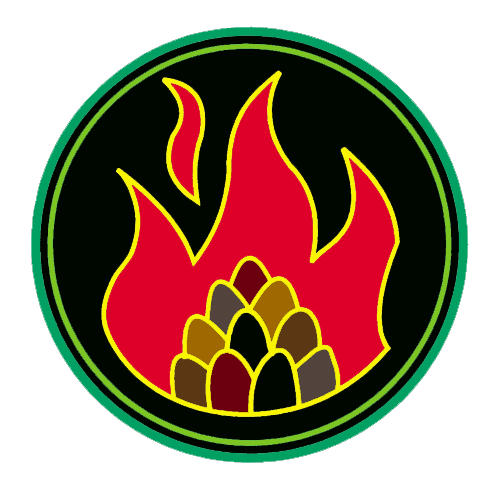 Ђ. А. Куна бр. 12, Бор; АПР – БД. 34029/2005; број рачуна 160-35971-27 Банка Интеса, експозитура у Бору;  матични бр. 17441531; ПИБ 100500644; факс 030/458-056; www.toplana.rsКомисија за јавне набавкеtoplanaborjn@mts.rs030/421- 387Број: 3250Бор, 05.07.2019.годинеКОНКУРСНA ДОКУМЕНТАЦИЈAЈАВНА НАБАВКА ДОБАРА СПЕЦИФИЧНА ОПРЕМА, ДЕЛОВИ ПО ЦРТЕЖУ И КОМПЛЕТИРАЊЕ МОКРОГ ОДШЉАКИВАЧА ЈАВНА НАБАВКА МАЛЕ ВРЕДНОСТИбр. ЈНМВ 1.1.3/2019Бор, Јул 2019. годинеНа основу чл. 39. и 61. Закона о јавним набавкама („Сл. гласник РС” бр. 24/12, 14/15 и 68/2015) у даљем тексту: ЗЈН), чл. 6. Правилника о обавезним елементима конкурсне документације у поступцима јавних набавки и начину доказивања испуњености услова („Сл. гласник РС” бр.86/2015), Одлуке о покретању поступка јавне набавке ЈНМВ 1.1.3/2019, број 3187 од 03.07.2019. год. и Решења о образовању комисије за јавну набавку ЈНМВ 1.1.3/2019, број 3188 од 03.07.2019. године, припремљена је:КОНКУРСНА  ДОКУМЕНТАЦИЈАза набавку специфичне опреме, делова по цртежу и комплетирање мокрог одшљакивача  у поступку јавне набавке мале вредности бр. ЈНМВ 1.1.3/2019САДРЖАЈ КОНКУРСНЕ ДОКУМЕНТАЦИЈЕI   ОПШТИ ПОДАЦИ О ЈАВНОЈ НАБАВЦИ 1. Подаци о наручиоцуНазив наручиоца..........................ЈКП "Топлана“ БорАдреса...........................................Ђ. А. Куна 12, 19210 БорПИБ...............................................100500644Матични број ...............................17441531Шифра делатности ......................3530Интернет страница ......................www.toplana.rs 2. Врста поступка јавне набавкеПредметна јавна набавка се спроводи у поступку јавне набавке мале вредности, у складу са Законом и подзаконским актима којима се уређују јавне набавке.3. Предмет јавне набавкеПредмет јавне набавке бр. ЈНМВ 1.1.3/2019 су: добра – специфична опрема, делови по цртежу и комплетирање мокрог измењивача.4. Циљ поступкаПоступак јавне набавке се спроводи ради закључења уговора о јавној набавци.5. Контакт Лице  за контакт: Јасмина Дамњановић                            toplanaborjn@mts.rs, број факса: 030/458-056  II  ПОДАЦИ О ПРЕДМЕТУ ЈАВНЕ НАБАВКЕ1. Предмет јавне набавкеПредмет јавне набавке бр. ЈНМВ 1.1.3/2019 су: добра – специфична опрема, делови по цртежу и комплетирање мокрог измењивача. ОРН –42124000 – Делови пумпи, компресора, машина или мотора 2.  Партије Јавна набавка је обликована у 3 партије:Партија 1. Израда делова по цртежу Партија 2. Репарација мокрих одшљакивача Партија 3. Репарација редуктораIII  ВРСТА, ТЕХНИЧКЕ КАРАКТЕРИСТИКЕ, КВАЛИТЕТ, КОЛИЧИНА, ОПИС ДОБАРА, ГАРАНЦИЈА КВАЛИТЕТА, РОК И МЕСТО ИСПОРУКЕВрста, техничке карактеристике, квалитет, количина и опис добара су дати у техничкој спецификацији за сваку партију посебно.Испоручена добра у свему морају одговарати техничким спецификацијама и техничким цртежима.Испоручилац мора гарантовати квалитет гарантним роком од најмање 24 месеци, 	   раћунајучи од дана испоруке добара и потписивања записника о примопредаји.    У току гарантног рока  испоручилац је обавезан да отклони све недостатке уочене    од стране наручиоца.Испорука предметних добара вршиће се на  основу поруџбенице наручиоца у року 	 не дужем од 60 дана од захтева наручиоца.Испорука ће се вршити f-co  ЈКП „Топлана“ Бор у кругу SERBIJA ZIJIN BOR COPPER DOO BOR.НАПОМЕНА: Квалитет, врста материјала и начин обраде дефинисани су техничким цртежима који  ће на диску бити послати понуђачима  на њихов писмени захтев.IV УСЛОВИ ЗА УЧЕШЋЕ У ПОСТУПКУ ЈАВНЕ НАБАВКЕ ИЗ ЧЛ. 75. ЗАКОНА И УПУТСТВО КАКО СЕ ДОКАЗУЈЕ ИСПУЊЕНОСТ ТИХ УСЛОВАПраво на учешће у поступку предметне јавне набавке има понуђач који испуњава обавезне услове за учешће у поступку јавне набавке дефинисане чл. 75. Закона, и то:1) Да је регистрован код надлежног органа, односно уписан у одговарајући регистар (чл. 75. ст. 1. тач. 1) Закона);2) Да он и његов законски заступник није осуђиван за неко од кривичних дела као члан организоване криминалне групе, да није осуђиван за кривична дела против привреде, кривична дела против животне средине, кривично дело примања или давања мита, кривично дело преваре (чл. 75. ст. 1. тач. 2) Закона);3) Да је измирио доспеле порезе, доприносе и друге јавне дажбине у складу са прописима Републике Србије или стране државе када има седиште на њеној територији (чл. 75. ст. 1. тач. 4) Закона);4) Понуђач је дужан да при састављању понуде изричито наведе да је поштовао обавезе које произлазе из важећих прописа о заштити на раду, запошљавању и условима рада, заштити животне средине, као и да нема забрану обављања делатности која је на снази у време подношења понуде (чл. 75. ст. 2. Закона).1.2.  Уколико понуђач подноси понуду са подизвођачем, у складу са чланом 80. Закона, подизвођач мора да испуњава обавезне услове из члана 75. став 1. тач. 1) до 4) Закона, за део набавке који ће понуђач извршити преко подизвођача.1.3. Уколико понуду подноси група понуђача, сваки понуђач из групе понуђача, мора да испуни обавезне услове из члана 75. став 1. тач. 1) до 4) Закона.2. УПУТСТВО КАКО СЕ ДОКАЗУЈЕ ИСПУЊЕНОСТ УСЛОВАИспуњеност обавезних услова за учешће у поступку предметне јавне набавке, у складу са чл. 77. став 4. Закона, понуђач доказује достављањем Изјаве (Образац изјаве понуђача и подизвођача, дат је у поглављу VII и VIII ), којом под пуном материјалном и кривичном одговорношћу потврђује да испуњава обавезне  услове за учешће у поступку јавне набавке из чл. 75. Закона, дефинисане овом конкурсном документацијом. Изјава мора бити потписана од стране овлашћеног лица понуђача и подизвођача и оверена печатом. Уколико Изјаву потписује лице које није уписано у регистар као лице овлашћено за заступање, потребно је уз понуду доставити овлашћење за потписивање.Уколико понуду подноси група понуђача, сваки понуђач из групе понуђача мора да испуни обавезне услове из члана 75. ЗЈН. У том случају ИЗЈАВА (Образац изјаве понуђача дат је  у поглављу VII ове конкурсне документације), мора бити потписана од стране овлашћеног лица сваког понуђача из групе понуђача и оверена печатом. Уколико понуђач подноси понуду са подизвођачем, у складу са чланом 80. ЗЈН, подизвођач мора да испуњава обавезне услове из члана 75. ЗЈН. У том случају понуђач је дужан да за подизвођача достави ИЗЈАВУ подизвођача (Образац изјаве подизвођача дат је  у поглављу VIII ове конкурсне документације), потписану од стране овлашћеног лица подизвођача и оверену печатом. Понуђач је дужан да без одлагања писмено обавести наручиоца о било којој промени у вези са испуњеношћу услова из поступка јавне набавке, која наступи до доношења одлуке, односно закључења уговора, односно током важења уговора о јавној набавци и да је документује на прописани начин.Наручилац може пре доношења одлуке о додели уговора да затражи од понуђача, чија је понуда оцењена као најповољнија, да достави копију доказа о испуњености услова, а може и да затражи на увид оригинал или оверену копију свих или појединих доказа о испуњености услова. Ако понуђач у остављеном, примереном року који не може бити краћи од пет дана, не достави тражене доказе, наручилац ће његову понуду одбити као неприхватљиву. Уколико наручилац буде захтевао достављање доказа о испуњености услова за учешће у поступку предметне јавне набавке понуђач ће бити дужан да достави:ОБАВЕЗНИ УСЛОВИЧл. 75. ст. 1. тач. 1) ЗЈН – Доказ: Правна лица: Извод из регистра Агенције за привредне регистре, односно извод из регистра надлежног привредног суда; Предузетници: Извод из регистра Агенције за привредне регистре,, односно извод из одговарајућег регистра.Чл. 75. ст. 1. тач. 2) ЗЈН – Доказ:Правна лица: 1) Извод из казнене евиденције, односно уверењe основног суда на чијем подручју се налази седиште домаћег правног лица, односно седиште представништва или огранка страног правног лица, којим се потврђује да правно лице није осуђивано за кривична дела против привреде, кривична дела против животне средине, кривично дело примања или давања мита, кривично дело преваре.Напомена: Уколико уверење Основног суда не обухвата податке из казнене евиденције за кривична дела која су у надлежности редовног кривичног одељења Вишег суда, потребно је поред уверења Основног суда доставити И УВЕРЕЊЕ ВИШЕГ СУДА на чијем подручју је седиште домаћег правног лица, односно седиште представништва или огранка страног правног лица, којом се потврђује да правно лице није осуђивано за кривична дела против привреде и кривично дело примања мита; 2) Извод из казнене евиденције Посебног одељења за организовани криминал Вишег суда у Београду, којим се потврђује да правно лице није осуђивано за неко од кривичних дела организованог криминала; 3) Извод из казнене евиденције, односно уверење надлежне полицијске управе МУП-а, којим се потврђује да законски заступник понуђача није осуђиван за кривична дела против привреде, кривична дела против животне средине, кривично дело примања или давања мита, кривично дело преваре и неко од кривичних дела организованог криминала (захтев се може поднети према месту рођења или према месту пребивалишта законског заступника). Уколико понуђач има више зсконских заступника дужан је да достави доказ за сваког од њих. Предузетници и физичка лица: Извод из казнене евиденције, односно уверење надлежне полицијске управе МУП-а, којим се потврђује да није осуђиван за неко од кривичних дела као члан организоване криминалне групе, да није осуђиван за кривична дела против привреде, кривична дела против животне средине, кривично дело примања или давања мита, кривично дело преваре (захтев се може поднети према месту рођења или према месту пребивалишта).Докази не могу бити старији од два месеца пре отварања понуда.Чл. 75. ст. 1. тач. 4) ЗЈН - Доказ: Уверење Пореске управе Министарства финансија да је измирио доспеле порезе и доприносе и уверење надлежне управе локалне самоуправе да је измирио обавезе по основу изворних локалних јавних прихода или потврду надлежног органа да се понуђач налази у поступку приватизације. Докази не могу бити старији од два месеца пре отварања понуда.Понуђачи који су регистровани у регистру понуђача који води Агенција за привредне регистре не морају да доставе доказе из чл. 75. ст. 1. тач.1) до 4) Закона, сходно чл. 78. ЗЈН.Понуђач није дужан да доставља доказе који су јавно доступни на интернет страницама надлежних органа, с тим што треба да наведе интернет страницу на којој су тражени подаци јавно доступни. ( доказ из члана 75. став 1. тачка 1) ЗЈН понуђачи који су регистровани у регистру који води Агенција за привредне регистре не морају да доставе, јер је јавно доступан на интернет стреници Агенције за привредне регистре )Наручилац неће одбити понуду као неприхватљиву, уколико не садржи доказ одређен конкурсном документацијом, ако понуђач наведе у понуди интернет страницу на којој су подаци који су тражени у оквиру услова јавно доступни.Уколико је доказ о испуњености услова електронски документ, понуђач доставља копију електронског документа у писаном облику, у складу са законом којим се уређује електронски документ.Ако се у држави у којој понуђач има седиште не издају тражени докази, понуђач може, уместо доказа, приложити своју писану изјаву, дату под кривичном и материјалном одговорношћу оверену пред судским или управним органом, јавним бележником или другим надлежним органом те државе.Ако понуђач има седиште у другој држави, наручилац може да провери да ли су документи којима понуђач доказује испуњеност тражених услова издати од стране надлежних органа те државе.   V      УПУТСТВО ПОНУЂАЧИМА КАКО ДА САЧИНЕ ПОНУДУ1. ПОДАЦИ О ЈЕЗИКУ НА КОЈЕМ ПОНУДА МОРА ДА БУДЕ САСТАВЉЕНАПонуђач подноси понуду на српском језику.2. НАЧИН НА КОЈИ ПОНУДА МОРА ДА БУДЕ САЧИЊЕНАПонуда се подноси на оригиналним обрасцима преузетим из конкурсне документације. Обрасци морају бити попуњени читко штампаним словима, потписани и оверени од стране овлашћеног лица понуђача. Уколико приликом сачињавања понуде буде учињена грешка, понуђач може грешку исправити уз параф и оверу печатом.3.ПАРТИЈЕНабавка је обликована у 3 партије.Понуђач може поднети понуду за једну, две или све три партије.4.НАЧИН ПОДНОШЕЊА ПОНУДЕПонуђач понуду подноси непосредно или путем поште у затвореној коверти или кутији, затворену на начин да се приликом отварања понуда може са сигурношћу утврдити да се први пут отвара. Пожељно је да сви обрасци у понуди буду повезани. На полеђини коверте или на кутији навести назив и адресу понуђача.У случају да понуду подноси група понуђача, на коверти је потребно назначити да се ради о групи понуђача и навести називе и адресу свих учесника у заједничкој понуди.Понуду доставити на адресу:ЈКП „Топлана“ Бор, ул. Ђ. А. Куна бр. 12, 19210 Бор, (уколико се поднуда подноси путем поште)  или лично код секретарице директора у управној згради „ЈКП „Топлана“ Бор у кругу SERBIJA ZIJIN BOR COPPER DOO BOR са назнаком: ,,Понуда за јавну набавку добара – Специфична опрема, делови по цртежу и комплетирање мокрог одшљакивача број ЈНМВ 1.1.3/2019 за партију/е __________- НЕ ОТВАРАТИ”.Понуда се сматра благовременом уколико је примљена од стране наручиоца до 15.07.2019. године до 11:00 часова. Наручилац ће, по пријему одређене понуде, на коверти, односно кутији у којој се понуда налази, обележити време пријема и евидентирати број и датум понуде према редоследу приспећа. Уколико је понуда достављена непосредно (код секретарице) наручилац ће понуђачу предати потврду пријема понуде. У потврди о пријему наручилац ће навести датум и сат пријема понуде.Понуда коју наручилац није примио у року одређеном за подношење понуда, односно која је примљена по истеку дана и сата до којег се могу понуде подносити, сматраће се неблаговременом. Неблаговремена понуда ће после копирања омота у коме се налази, неотворена бити враћена понуђачу.Отварање понуда је јавно и одржаће се одмах по истеку рока за подношење понуда дана 15.07.2019. године у 11:30 часова у управној згради Наручиоца  која се налази у кругу SERBIJA ZIJIN BOR COPPER DOO BOR у присуству чланова комисије за предметну јавну набавку.Услови под којима представници понуђача могу учествовати у поступку отварања понуда:У поступку отварања понуда могу активно учествовати представници понуђача који пре почетка отварања понуда предају Комисији уредна писмена пуномоћја  и личне карте на увид,  на основу којих ће доказати овлашћење за учешће у поступку јавног отварања понуда. Намеру учествовања морају најавити дан раније како би се обезбедио несметани улазак у круг ZIJIN BOR COPPER DOO BOR. Понуда мора да садржи: Попуњен, потписан и оверен печатом образац понуде за сваку партију за коју се понуда подносиПопуњен, потписан и оверен печатом Образац структуре понуђене цене за сваку партију за коју се понуда подносиОбразац трошкова припреме понуде ( достављање овог обрасца није обавезно)Попуњен, потписан и оверен печатом образац изјаве о независној понуди за сваку партију за коју се понуда подносиПопуњен, потписан и оверен печатом образац изјаве о испуњености обавезних услова из чл. 75. ЗЈН за сваку партију за коју се понуда подносиПопуњен, потписан и оверен печатом образац изјаве о поштовању обавеза из чл. 75. ст. 2. ЗЈН за сваку партију за коју се понуда подносиПопуњен, потписан и оверен печатом модел уговора за сваку партију за коју се понуда подносиСредства финансијског обезбеђења: бланко соло меница и менично писмо за озбиљност понуде( са потребном пратећом документацијом) изјава понуђача (уредно потписана и оверена) дата под материјалном и кривичном одговорношћу да ће дати бланко  соло меницу и менично писмо за добро извршење посла и за обезбеђење гарантног рока 5. ПОНУДА СА ВАРИЈАНТАМАПодношење понуде са варијантама није дозвољено.6. НАЧИН ИЗМЕНЕ, ДОПУНЕ И ОПОЗИВА ПОНУДЕУ року за подношење понуде понуђач може да измени, допуни или опозове своју понуду на начин који је одређен за подношење понуде.Понуђач је дужан да јасно назначи који део понуде мења односно која документа накнадно доставља.Измену, допуну или опозив понуде треба доставити на адресу: ЈКП „Топлана“ Бор, ул. Ђ.А.Куна бр.12, 19210 Бор, са назнаком:„Измена понуде за јавну набавку добра – специфична опрема, делови по цртежу и комплетирање мокрог одшљакивача број  ЈНМВ 1.1.3/2019 - НЕ ОТВАРАТИ” или  „Допуна понуде за јавну набавку добра – специфична опрема, делови по цртежу и комплетирање мокрог одшљакивача број ЈНМВ 1.1.3/2019 - НЕ ОТВАРАТИ” или  „Опозив понуде за јавну набавку добра – специфична опрема, делови по цртежу и комплетирање мокрог одшљакивача број ЈНМВ 1.1.3/2019 - НЕ ОТВАРАТИ” или„Измена и допуна понуде за јавну набавку добра – специфична опрема делови по цртежу и комплетирање мокрог одшљакивача број ЈНМВ 1.1.3/2019 - НЕ ОТВАРАТИ” На полеђини коверте или на кутији навести назив и адресу понуђача. У случају да понуду подноси група понуђача, на коверти је потребно назначити да се ради о групи понуђача и навести називе и адресу свих учесника у заједничкој понуди.По истеку рока за подношење понуда понуђач не може да повуче нити да мења своју понуду.7. УЧЕСТВОВАЊЕ У ЗАЈЕДНИЧКОЈ ПОНУДИ ИЛИ КАО ПОДИЗВОЂАЧ Понуђач може да поднесе само једну понуду за целокупну набавку.Понуђач који је самостално поднео понуду не може истовремено, да учествује у заједничкој понуди или као подизвођач, нити исто лице може учествовати у више заједничких понуда.У oбрасцу понуде (поглавље IX), понуђач наводи на који начин подноси понуду, односно да ли подноси понуду самостално, или као заједничку понуду, или подноси понуду са подизвођачем.8. ПОНУДА СА ПОДИЗВОЂАЧЕМУколико понуђач подноси понуду са подизвођачем дужан је да у Обрасцу понуде (поглавље IX) наведе да понуду подноси са подизвођачем, проценат укупне вредности набавке који ће поверити подизвођачу, а који не може бити већи од 50%, као и део предмета набавке који ће извршити преко подизвођача.Понуђач у oбрасцу понуде наводи назив и седиште подизвођача, уколико ће делимично извршење набавке поверити подизвођачу. Уколико уговор о јавној набавци буде закључен између наручиоца и понуђача који подноси понуду са подизвођачем, тај подизвођач ће бити наведен и у уговору о јавној набавци. Понуђач је дужан да за подизвођаче достави доказе о испуњености услова у складу са упутством како се доказује испуњеност услова (Образац изјаве из поглавља VIII).Понуђач у потпуности одговара наручиоцу за извршење обавеза из поступка јавне набавке, односно извршење уговорних обавеза, без обзира на број подизвођача. Понуђач је дужан да наручиоцу, на његов захтев, омогући приступ код подизвођача, ради утврђивања испуњености тражених услова.9. ЗАЈЕДНИЧКА ПОНУДАПонуду може поднети група понуђача.Уколико понуду подноси група понуђача, саставни део заједничке понуде је споразум којим се понуђачи из групе међусобно и према наручиоцу обавезују на извршење јавне набавке, а који садржи:члану групе који ће бити носилац посла, односно који ће поднети понуду и који ће заступати групу понуђача пред наручиоцем, понуђачу који ће у име групе понуђача потписати уговор,понуђачу који ће издати рачун,рачуну на који ће бити извршено плаћање,обавезама сваког од понуђача из групе понуђача за извршење уговора.Група понуђача је дужна да достави све доказе о испуњености услова који су наведени у поглављу IV конкурсне документације, у складу са упутством како се доказује испуњеност услова (Образац изјаве из поглавља VII).Понуђачи из групе понуђача одговарају неограничено солидарно према наручиоцу.Задруга може поднети понуду самостално, у своје име, а за рачун задругара или заједничку понуду у име задругара.Ако задруга подноси понуду у своје име за обавезе из поступка јавне набавке и уговора о јавној набавци одговара задруга и задругари у складу са законом.Ако задруга подноси заједничку понуду у име задругара за обавезе из поступка јавне набавке и уговора о јавној набавци неограничено солидарно одговарају задругари.10. НАЧИН И УСЛОВИ ПЛАЋАЊА, ГАРАНТНИ РОК, КАО И ДРУГЕ ОКОЛНОСТИ ОД КОЈИХ ЗАВИСИ ПРИХВАТЉИВОСТ  ПОНУДЕ10.1. Начин и услови плаћањаПлаћање се врши уплатом на рачун понуђача.Рок плаћања је 45 дана од дана пријема испране фактуре. Понуђачу није дозвољено да захтева аванс.10.2. Важење понудеРок важења понуде не може бити краћи од 30 дана од дана отварања понуда.Понуда са краћим роком важења, биће одбијена због битних недостатака као неприхватљива.У случају истека рока важења понуде, наручилац је дужан да у писаном облику затражи од понуђача продужење рока важења понуде.Понуђач који прихвати захтев за продужење рока важења понуде на може мењати понуду.11. ВАЛУТА И НАЧИН НА КОЈИ МОРА ДА БУДЕ НАВЕДЕНА И ИЗРАЖЕНА ЦЕНА У ПОНУДИЦена мора бити исказана у динарима, са и без пореза на додату вредност, са урачунатим свим трошковима које понуђач има у реализацији предметне јавне набавке, с тим да ће се за оцену понуде узимати у обзир цена без пореза на додату вредност за сваку партију посебно.У цену су урачунати и трошкови испоруке.Цена је фиксна и не може се мењати. Ако је у понуди исказана неуобичајено ниска цена, наручилац ће поступити у складу са чланом 92. Закона.Ако понуђена цена укључује увозну царину и друге дажбине, понуђач је дужан да тај део одвојено искаже у динарима.11.СРЕДСТВА ФИНАНСИЈСКОГ ОБЕЗБЕЂЕЊА11.1. Понуђач је дужан да у понуди достави: Средство финансијског обезбеђења за озбиљност понуде и то једну оригинал  бланко сопствену меницу, која мора бити евидентирана у Регистру меница и овлашћења Народне банке Србије. Меница мора бити оверена печатом и потписана од стране лица овлашћеног за заступање, а уз исту мора бити достављено попуњено и оверено менично овлашћење – писмо ( насловљено на ЈКП „Топлана“ Бор)  са назначеним износом од 5%  од вредности понуде без ПДВ-а . Уз меницу мора бити достављена копија картона депонованих потписа који је издат од стране пословне банке коју понуђач наводи у меничном овлашћењу – писму  и оверен ОП образац. Рок важења менице мора бити најмање колико и рок важења понуде.  Наручилац ће уновчити меницу дату уз понуду уколико: понуђач након истека рока за подношење понуда повуче, опозове или измени своју понуду; уколико понуђач одустане од свије понуде, понуђач коме је додељен уговор благовремено не потпише уговор о јавној набавци; понуђач коме је додељен уговор не поднесе средство обезбеђења за добро извршење посла у складу са захтевима из конкурсне документације. Наручилац ће вратити менице понуђачима са којима није закључен уговор, на њихов захтев, одмах по закључењу уговора са изабраним понуђачем. Понуда која је поднета без средства обезбеђења биће одбијена као неприхватљива.11.2.  Изабрани понуђач је дужан да достави:1) Изабрани понуђач се обавезује да у тренутку закључења уговора, као средство обезбеђења за добро извршење посла преда наручиоцу једну оригинал бланко сопствену меницу, која мора бити евидентирана у Регистру меница и овлашћења Народне банке Србије. Меница мора бити оверена печатом и потписана од стране лица овлашћеног за заступање, а уз исту мора бити достављено попуњено и оверено менично овлашћење – писмо ( насловљено на ЈКП „Топлана“ Бор)  са назначеним износом од 10%  од укупне вредности уговора без ПДВ-а. Уз меницу мора бити достављена копија картона депонованих потписа који је издат од стране пословне банке коју понуђач наводи у меничном овлашћењу – писму и оверен ОП образац. Рок важења менице мора бити најмање 30 дана дужи од рока важења уговора. Ако се за време трајања уговора промене рокови за извршење уговорне обавезе, важност менице за добро извршење посла мора да се продужи. Наручилац ће уновчити меницу за добро извршење посла у случају да понуђач не буде извршавао своје уговорне обавезе у роковима и на начин предвиђен уговором.2) Изабрани понуђач се обавезује да у тренутку примопредаје добара , као средство обезбеђења за  отклањање недостатака  у току гарантног рока преда наручиоцу једну оригинал бланко сопствену меницу, која мора бити евидентирана у Регистру меница и овлашћења Народне банке Србије. Меница мора бити оверена печатом и потписана од стране лица овлашћеног за заступање, а уз исту мора бити достављено попуњено и оверено менично овлашћење – писмо ( насловљено на ЈКП „Топлана“ Бор),  са назначеним износом од 5% од укупне вредности уговора без ПДВ-а.  Уз меницу мора бити достављена копија картона депонованих потписа који је издат од стране пословне банке коју понуђач наводи у меничном овлашћењу – писму и оверен ОП образац. Рок важења менице мора бити најмање 30 дана дужи од уговореног гарантног рока. Наручилац ће уновчити меницу за обезбеђење гарантног рока у случају да понуђач не отклони недостатке за време уговореног гарантног рока.12. ЗАШТИТА ПОВЕРЉИВОСТИ ПОДАТАКА КОЈЕ НАРУЧИЛАЦ СТАВЉА ПОНУЂАЧИМА НА РАСПОЛАГАЊЕ, УКЉУЧУЈУЋИ И ЊИХОВЕ ПОДИЗВОЂАЧЕПредметна набавка не садржи поверљиве информације које наручилац ставља на располагање.13. ДОДАТНЕ ИНФОРМАЦИЈЕ ИЛИ ПОЈАШЊЕЊА У ВЕЗИ СА ПРИПРЕМАЊЕМ ПОНУДЕЗаинтересовано лице може, у писаном облику путем поште на адресу наручиоца ЈКП „Топлана“ Бор, ул. Ђ. А. Куна бр 12, 19210 Бор, електронске поште на e-mail toplanaborjn@mts.rs или факсом на број 030/458-056 тражити од наручиоца додатне информације или појашњења у вези са припремањем понуде и указати на евентуално уочене недостатке и неправилности у конкурсној документацији, најкасније 5 дана пре истека рока за подношење понуде.Додатне информације или појашњења се могу упутити електронском поштом или факсом у радно време од 07 до 15 часова сваког радног дана, радна недеља траје 5 радних дана од понедељка до петка.Наручилац ће у року од 3 (три) дана од дана пријема захтева, информацију објавити на Порталу јавних набавки и на својој интернет страници. Додатне информације или појашњења упућују се са напоменом „Захтев за додатним информацијама или појашњењима конкурсне документације“ за набавку Специфичне опреме, делова по цртежу и комплетирање мокрог одшљакивача ЈНМВ 1.1.3/2019.Ако наручилац измени или допуни конкурсну документацију 8 или мање дана пре истека рока за подношење понуда, дужан је да продужи рок за подношење понуда и објави обавештење о продужењу рока за подношење понуда. По истеку рока предвиђеног за подношење понуда наручилац не може да мења нити да допуњује конкурсну документацију. Тражење додатних информација или појашњења у вези са припремањем понуде телефоном није дозвољено. Комуникација у поступку јавне набавке врши се искључиво на начин одређен чланом 20. Закона.14. ДОДАТНА ОБЈАШЊЕЊА ОД  ПОНУЂАЧА ПОСЛЕ ОТВАРАЊА ПОНУДА И КОНТРОЛА КОД ПОНУЂАЧА ОДНОСНО ЊЕГОВОГ ПОДИЗВОЂАЧА После отварања понуда наручилац може приликом стручне оцене понуда да у писаном облику захтева од понуђача додатна објашњења која ће му помоћи при прегледу, вредновању и упоређивању понуда, а може да врши контролу (увид) код понуђача, односно његовог подизвођача (члан 93. Закона). Уколико наручилац оцени да су потребна додатна објашњења или је потребно извршити контролу (увид) код понуђача, односно његовог подизвођача, наручилац ће понуђачу оставити примерени рок да поступи по позиву наручиоца, односно да омогући наручиоцу контролу (увид) код понуђача, као и код његовог подизвођача. Наручилац може уз сагласност понуђача да изврши исправке рачунских грешака уочених приликом разматрања понуде по окончаном поступку отварања. У случају разлике између јединичне и укупне цене, меродавна је јединична цена.Ако се понуђач не сагласи са исправком рачунских грешака, наручилац ће његову понуду одбити као неприхватљиву. 15. ВРСТА КРИТЕРИЈУМА ЗА ДОДЕЛУ УГОВОРА Избор најповољније понуде ће се извршити применом критеријума „Најнижа понуђена цена“. За примену критеријума „Најнижа понуђена цена“ упоређиваће се укупна вредност понуде без ПДВ-а.16. ЕЛЕМЕНТИ КРИТЕРИЈУМА НА ОСНОВУ КОЈИХ ЋЕ НАРУЧИЛАЦ ИЗВРШИТИ ДОДЕЛУ УГОВОРА У СИТУАЦИЈИ КАДА ПОСТОЈЕ ДВЕ ИЛИ ВИШЕ ПОНУДА СА ИСТОМ НАЈНИЖОМ ПОНУЂЕНОМ ЦЕНОМ Уколико две или више понуда имају исту најниже понуђену укупну вредност,  као најповољнија биће изабрана понуда оног понуђача који је понудио краћи рок испоруке, а уколико је и рок испоруке исти, као најповољнија биће изабрана понуда оног понуђача који је понудио дужи гарантни  рок.17. КОРИШЋЕЊЕ ПАТЕНТА И ОДГОВОРНОСТ ЗА ПОВРЕДУ ЗАШТИЋЕНИХ ПРАВА ИНТЕЛЕКТУАЛНЕ СВОЈИНЕ ТРЕЋИХ ЛИЦАНакнаду за коришћење патената, као и одговорност за повреду заштићених права интелектуалне својине трећих лица сноси понуђач.18. НАЧИН И РОК ЗА ПОДНОШЕЊЕ ЗАХТЕВА ЗА ЗАШТИТУ ПРАВА ПОНУЂАЧА Захтев за заштиту права може да поднесе понуђач, односно свако заинтересовано лице који има интерес за доделу уговора, у овом поступку јавне набавке и који је претрпео или би могао да претрпи штету због поступања наручиоца противно одредбама Закона о јавним набавкама (у даљем тексту: подносилац захтева).Захтев за заштиту права подноси се наручиоцу, а копија се истовремено доставља Републичкој комисији. Захтев за заштиту права се доставља непосредно, електронском поштом на: toplanaborjn@mts.rs, факсом на број 030/458-056 или препорученом пошиљком са повратницом. Захтев за заштиту права може се поднети у току целог поступка јавне набавке, против сваке радње наручиоца, осим ако Законом о јавним набавкама није другачије одређено.Захтев за заштиту права којим се оспорава врста поступка, садржина позива за подношење понуда или конкурсне документације сматраће се благовременим ако је примљен од стране наручиоца најкасније три дана пре истека рока за подношење понуда, без обзира на начин достављања и уколико је подносилац захтева у складу са чланом 63. став 2. Закона о јавним набавкама указао наручиоцу на евентуалне недостатке и неправилности, а наручилац исте није отклонио.Захтев за заштиту права којим се оспоравају радње које наручилац предузме пре истека рока за подношење понуда, а након истека рока из става 4. овог одељка (рок из става 3. члана 149. ЗЈН), сматраће се благовременим уколико је поднет најкасније до истека рока за подношење понуда.После доношења одлуке о додели уговора  и одлуке о обустави поступка, рок за подношење захтева за заштиту права је 5 дана од дана објављивања одлуке на Порталу јавних набавки. Захтевом за заштиту права не могу се оспоравати радње наручиоца предузете у поступку јавне набавке ако су подносиоцу захтева били или могли бити познати разлози за његово подношење пре истека рока за подношење захтева из става 4. и 5. овог одељка, а подносилац захтева га није поднео пре истека тог рока.Ако је у истом поступку јавне набавке поново поднет захтев за заштиту права од стране истог подносиоца захтева, у том захтеву се не могу оспоравати радње наручиоца за које је подносилац захтева знао или могао знати приликом подношења претходног захтева.Наручилац објављује обавештење о поднетом захтеву за заштиту права на Порталу јавних набавки и на својој интернет страници најкасније у року од два дана од дана пријема захтева за заштиту права, које садржи податке из Прилога 3.Захтев за заштиту права мора да садржи: назив и адресу подносиоца захтева и лице за контакт; назив и адресу наручиоца;податке о јавној набавци која је предмет захтева, односно о одлуци наручиоца; повреде прописа којима се уређује поступак јавне набавке; чињенице и доказе којима се повреде доказују; потврду о уплати таксе из члана 156. ЗЈН; потпис подносиоца.Подносилац захтева за заштиту права је дужан да на рачун буџета Републике Србије уплати таксу у износу од: 60.000,00 динара.Валидан доказ о извршеној уплати таксе, у складу са Упутством о уплати таксе за подношење захтева за заштиту права Републичке комисије, објављеном на сајту Републичке комисије, у смислу члана 151. став 1. тачка 6) ЗЈН, је: 1. Потврда о извршеној уплати таксе из члана 156. ЗЈН која садржи следеће елементе:    (1) да буде издата од стране банке и да садржи печат банке;    (2) да представља доказ о извршеној уплати таксе, што значи да потврда мора да садржи податак да је налог за уплату таксе, односно налог за пренос средстава реализован, као и датум извршења налога.    (3) износ таксе из члана 156. ЗЈН чија се уплата врши - 60.000 динара;    (4) број рачуна: 840-30678845-06;    (5) шифру плаћања: 153 или 253;    (6) позив на број: подаци о броју или ознаци јавне набавке поводом које се подноси захтев за заштиту права;    (7) сврха: ЗЗП; назив Наручиоца; број јавне набавке   (8) корисник: буџет Републике Србије;    (9) назив уплатиоца, односно назив подносиоца захтева за заштиту права за којег је извршена уплата таксе;   (10) потпис овлашћеног лица банке, или 2. Налог за уплату, први примерак, оверен потписом овлашћеног лица и печатом банке или поште, који садржи и све друге елементе из потврде о извршеној уплати таксе наведене под тачком 1, или 3. Потврда издата од стране Републике Србије, Министарства финансија, Управе за трезор, потписана и оверена печатом, која садржи све елементе из потврде о извршеној уплати таксе из тачке 1, осим оних наведених под (1) и (10), за подносиоце захтева за заштиту права који имају отворен рачун у оквиру припадајућег консолидованог рачуна трезора, а који се води у Управи за трезор (корисници буџетских средстава, корисници средстава организација за обавезно социјално осигурање и други корисници јавних средстава), или 4. Потврда издата од стране Народне банке Србије, која садржи све елементе из потврде о извршеној уплати таксе из тачке 1, за подносиоце захтева за заштиту права (банке и други субјекти) који имају отворен рачун код Народне банке Србије у складу са ЗЈН и другим прописом.Поступак заштите права понуђача регулисан је одредбама чл. 138. - 156.19. РОК У КОЈЕМ ЋЕ УГОВОР БИТИ ЗАКЉУЧЕННаручилац ће уговор о јавној набавци доставити понуђачу којем је уговор додељен у року од осам дана од дана протека рока за подношење захтева за заштиту права из члана 149. Закона.У случају да је поднета само једна понуда наручилац може закључити уговор пре истека рока за подношење захтева за заштиту права, у складу са чланом 112. став 2. тачка 5) Закона. ПАРТИЈА 1. ИЗРАДА ДЕЛОВА ПО ЦРТЕЖУVI СПЕЦИФИКАЦИЈА ЗА ПАРТИЈУ 1.VII ОБРАЗАЦ ИЗЈАВЕ ПОНУЂАЧА  О ИСПУЊЕНОСТИ ОБАВЕЗНИХ УСЛОВА ЗА УЧЕШЋЕ У ПОСТУПКУ ЈАВНЕ НАБАВКЕ -  ЧЛ. 75. ЗЈНПод пуном материјалном и кривичном одговорношћу, као заступник понуђача, дајем следећу				И З Ј А В УПонуђач  _____________________________________________[навести назив понуђача] у поступку јавне набавке мале редности   за набавку специфичне опреме, делова по цртежу и комплетирање мокрог одшљакивача бр. ЈНМВ 1.1.3/2019, партија 1. Израда делова по цртежу, испуњава све услове из чл. 75. ЗЈН, односно услове дефинисане конкурсном документацијом за предметну јавну набавку, и то:Понуђач је регистрован код надлежног органа, односно уписан у одговарајући регистар (чл. 75. ст. 1. тач. 1) ЗЈН);Понуђач и његов законски заступник нису осуђивани за неко од кривичних дела као члан организоване криминалне групе, да нису осуђивани за кривична дела против привреде, кривична дела против животне средине, кривично дело примања или давања мита, кривично дело преваре (чл. 75. ст. 1. тач. 2) ЗЈН);Понуђач је измирио доспеле порезе, доприносе и друге јавне дажбине у складу са прописима Републике Србије ((чл. 75. ст. 1. тач. 4) ЗЈН);Место:_____________                                                                Понуђач:Датум:_____________                         М.П.                     _____________________                                                        Напомена: Уколико понуду подноси група понуђача, Изјава мора бити потписана од стране овлашћеног лица сваког понуђача из групе понуђача и оверена печатом, на који начин сваки понуђач из групе понуђача изјављује да испуњава обавезне услове из члана 75. став 1. тач. 1) до 4) ЗЈН, а да додатне услове испуњавају заједно. VIII ОБРАЗАЦ ИЗЈАВЕ ПОДИЗВОЂАЧА  О ИСПУЊЕНОСТИ ОБАВЕЗНИХ УСЛОВА ЗА УЧЕШЋЕ У ПОСТУПКУ ЈАВНЕ НАБАВКЕ -  ЧЛ. 75. ЗЈНПод пуном материјалном и кривичном одговорношћу, као заступник подизвођача, дајем следећу				И З Ј А В УПодизвођач  _____________________________________________[навести назив подизвођача] у поступку јавне набавке мале вредности  за набавку специфичне опреме, делова по цртежу и комплетирање мокрог одшљакивача бр. ЈНМВ 1.1.3/2019, партија 1. Израда делова по цртежу, испуњава све услове из чл. 75. ЗЈН, односно услове дефинисане конкурсном документацијом за предметну јавну набавку, и то:Подизвођач је регистрован код надлежног органа, односно уписан у одговарајући регистар (чл. 75. ст. 1. тач. 1) ЗЈН);Подизвођач и његов законски заступник нису осуђивани за неко од кривичних дела као члан организоване криминалне групе, да нису осуђивани за кривична дела против привреде, кривична дела против животне средине, кривично дело примања или давања мита, кривично дело преваре (чл. 75. ст. 1. тач. 2) ЗЈН);Подизвођач је измирио доспеле порезе, доприносе и друге јавне дажбине у складу са прописима Републике Србије ((чл. 75. ст. 1. тач. 4) ЗЈН);Место:_____________                                                                Подизвођач:Датум:_____________                         М.П.                     _____________________                                                        Овај образац се подноси само уколико се понуда подноси са подизвођачем.Напомена: Уколико понуђач подноси понуду са подизвођачем, Изјава мора бити потписана од стране овлашћеног лица подизвођача и оверена печатом. IX ОБРАЗАЦ ПОНУДЕПонуда бр. __________ од _________ године за набавку Специфичне опреме, делова по цртежу и комплетирање мокрог одшљакивача, партија 1. Израда делова по цртежу, број ЈНМВ 1.1.3/20191)ОПШТИ ПОДАЦИ О ПОНУЂАЧУ2) ПОНУДУ ПОДНОСИ: Напомена: заокружити ( А, Б, или В) начин подношења понуде и уписати податке о подизвођачу, уколико се понуда подноси са подизвођачем, односно податке о свим учесницима заједничке понуде, уколико понуду подноси група понуђача3) ПОДАЦИ О ПОДИЗВОЂАЧУ Напомена: Табелу „Подаци о подизвођачу“ попуњавају само они понуђачи који подносе  понуду са подизвођачем, а уколико има већи број подизвођача од места предвиђених у табели, потребно је да се наведени образац копира у довољном броју примерака, да се попуни и достави за сваког подизвођача.4) ПОДАЦИ О УЧЕСНИКУ  У ЗАЈЕДНИЧКОЈ ПОНУДИНапомена: Табелу „Подаци о учеснику у заједничкој понуди“  попуњавају само они понуђачи који подносе заједничку понуду, а уколико има већи број учесника у заједничкој понуди од места предвиђених у табели, потребно је да се наведени образац копира у довољном броју примерака, да се попуни и достави за сваког понуђача који је учесник у заједничкој понуди.5)  ОПИС ПРЕДМЕТА НАБАВКЕ– СПЕЦИФИЧНА  ОПРЕМА, ДЕЛОВИ  ПО  ЦРТЕЖУ И КОМПЛЕТИРАЊЕ МОКРОГ ОДШЉАКИВАЧА, партија 1. Израда делова по цртежуДатум 					              Понуђач    М.П. _____________________________			________________________________Напомене: Образац понуде понуђач мора да попуни, овери печатом и потпише, чиме потврђује да су тачни подаци који су у обрасцу понуде наведени. Уколико понуђачи подносе заједничку понуду, група понуђача може да се определи да образац понуде потписују и печатом оверавају сви понуђачи из групе понуђача или група понуђача може да одреди једног понуђача из групе који ће попунити, потписати и печатом оверити образац понуде.X ОБРАЗАЦ СТРУКТУРЕ ПОНУЂЕНЕ ЦЕНЕ СА УПУТСТВОМ КАКО ДА СЕ ПОПУНИПартија 1. Израда делова по цртежу                   Датум                                М. П.                                                 Понуђач               ________                                                                                    _____________УПУТСТВО ЗА ПОПУЊАВАЊЕ ОБРАСЦА СТРУКТУРЕ ЦЕНЕ Понуђач треба да попуни образац структуре цене на следећи начин:у колони 4. уписати колико износи јединична цена без ПДВ-а за сваку позицију.у колони 5. уписати колико износи јединична цена са ПДВ-ом за за сваку позицију.у колони 6. уписати укупну цена без ПДВ-а за за сваку позицију,  која се добија  множењем јединичне цене без ПДВ-а (наведену у колони 4.) са траженим количинама (које су наведене у колони 3.); На крају уписати укупну цену без ПДВ-а у колони 7. уписати колико износи укупна цена са ПДВ-ом за за сваку позицију, која се добија  множењем јединичне цене са ПДВ-ом (наведену у колони 5.) са траженим количинама (које су наведене у колони 3.); На крају уписати укупну цену са ПДВ-ом.Образац структуре понуђене цене потписује овлашћено лице понуђача.XI МОДЕЛ УГОВОРАУГОВОР О ИСПОРУЦИ СПЕЦИФИЧНЕ ОПРЕМЕ, ДЕЛОВА ПО ЦРТЕЖУ И КОМПЛЕТИРАЊЕ МОКРОГ ОДШЉАКИВАЧА(Партија 1. Израда делова по цртежу)Закључен између:1. Наручиоца ЈКП “Топлана“ Бор са седиштем у Бору,  улица Ђ.А.Куна 12, 19210 Бор, ПИБ:100500644, Матични број: 17441531, Број рачуна:160-35971 Назив банке: Банка Интеса, експозитура у Бору, телефон: 030/423-167, факс: 030/458-056, кога заступа директор Милутин Симићи2. ............................................................... са седиштем ............................................, улица .........................................., ПИБ:.......................... Матични број:.................................Број рачуна: ............................................ Назив банке:............................,  ............................................................... са седиштем у ............................................, улица .........................................., ПИБ:.......................... Матични број: ........................................Број рачуна: ............................................ Назив банке:............................,  Телефон:.......................Телефакс: ................................................................................... са седиштем у ............................................, улица .........................................., ПИБ:.......................... Матични број: ........................................кога заступа........................................................., (у даљем тексту: Испоручилац)заједно  у овом Уговору названи: Уговорне стране.Понуђач наступа са подизвођачем ________________________________ из ______________ ул. ______________________ , који ће делимично извршити предметну набавкуи то у износу _____ % укупне вредности дате понуде у делу ________________________________________________________ (навести део предметне небавке који ће извршити подизвођач)Напомена: У случају заједничке понуде сви понуђачи из заједничке понуде биће наведени под тачком 2.Основ уговора:ЈНМВ Број: 1.1.3/2019 - Специфична опрема, делови по цртежу и комплетирање мокрог одшљакивачаБрој и датум одлуке о додели уговора: _______ од _________ годинеПонуда изабраног понуђача бр. ______ од _________ године која је код наручиоца заведена под бројем _______ од _________ године. (попуњава наручилац)ПРЕДМЕТ УГОВОРАЧлан 1.Предмет овог уговора је израда делова по цртежу одређених техничком спецификацијом а  у свему по  понуди бр.__________ од _______ . године која је заведена код Наручиоца  под бројем _____ од ________ године и која је саставни део овог Уговора.ЦЕНА, НАЧИН ПЛАЋАЊА И УКУПНА ВРЕДНОСТ УГОВОРАЧлан 2.Цена делова по цртежу из члана 1. овог уговора је:Уговорена цена је фиксна и не подлеже променама за време трајања уговора.Вредност уговора је  __________________ динара без ПДВ-а, односно ________________ динара са ПДВ-ом.Члан 3.Уговорне стране су сагласне да се плаћање испоручених делова по цртежу  врши у законском року од 45 дана од дана службеног пријема исправног  рачуна. ИСПОРУКА И КВАЛИТЕТЧлан 4.Испоручилац  ће испоручивати уговорену количину делова по цртежу  f-co Бор-магацин наручиоца. Члан 5.Уговорену количину делова по цртежу испоручилац  ће вршити на основу указане потребе и поруџбенице наручиоца у року од ______ дана од дана пријема наруџбенице. Приликом примопредаје делова по цртежу  представници наручиоца и испоручиоца дужни су да потпишу записник о примопредаји.                                                            Члан 6.Ако се записнички утврди да добра која су  испоручена  наручиоцу  имају недостатке у квалитету и очигледних грешака, испоручилац мора исте отклонити тако што ће их заменити новим најкасније у року од 7 дана од дана сачињавања записника о рекламацији. Члан 7.Гарантни рок на испоручене делове по цртежу износи________месеци од дана испоруке добара.Члан 8.Евентуалне недостатке, уколико се појаве у гарантном року, Испоручилац  је дужан да отклони у року од _____ дана од дана утврђивања недостатака о чему ће представници уговорних страна  сачинити записник.Лице одговорно за праћење и контролисање извршења уговорних обавеза код наручиоца је Јасмина Дамњановић, дипл.инж.ГАРАНЦИЈЕЧлан 9.Испоручилац  je у тренутку закључења уговора , као средство обезбеђења за добро извршење посла, предао Наручиоцу  једну оригинал бланко соло меницу са меничним овлашћењем и  потврдом своје пословне банке о евидентирању датих средстава финансијског обезбеђења, картоном депонованих потписа и ОП обрасцем,  на износ од 10% од укупне вредности уговора  без ПДВ-а.   У случају промене лица овлашћеног за заступање, менично овлашћење остаје на снази.Меница ће бити наплаћена уколико Испоручилац не буде  извршавао своје уговорне обавезе у роковима и на начин предвиђен уговором.Наручилац ће након истека важности уговора вратити примљену меницу Испоручиоцу на његов захтев.Члан 10.Испоручилац  ће приликом примопредаје делова по цртежу, као као средство обезбеђења за  отклањање недостатака  у току гарантног рока предати  Наручиоцу једну оригинал бланко сопствену меницу са меничним овлашћењем  и  потврдом своје пословне банке о евидентирању датих средстава финансијског обезбеђења, картоном депонованих потписа и ОП обрасцем, на износ од 5%  од укупне вредности уговора  без ПДВ-а.  . Наручилац ће уновчити меницу за обезбеђење гарантног рока у случају да понуђач не отклони недостатке за време уговореног гарантног рока.Наручилац ће након истека гарантног рока вратити примљену меницу Испоручиоцу на његов захтев.ОПШТЕ ОДРЕДБЕЧлан 11.Уговор ступа на снагу даном обостраног потписивања, а примењиваће се до коначне испоруке а  најдуже 12 месеци од дана потписивања.Све евентуалне спорове који настану из, или поводом, овог уговора-уговорне стране ће покушати да реше споразумно.Уколико спорови између уговорних страна  не буду решени споразумно, уговара се надлежност Привредног суда у ЗајечаруЧлан 12.На све што није регулисано клаузулама овог уговора, примениће се одредбе Закона о облигационим односима.Овај уговор је сачињен у 6 (шест) истоветних примерака, по 3 (три) примерка за обе  уговорне стране.Уговорне стране сагласно изјављују да су уговор прочитале, разумеле и да уговорене  одредбе у свему представљају израз њихове стварне воље.    ЗА ИСПОРУЧИОЦА                                                                        ЗА НАРУЧИОЦА...........................................				                      ............................................                                                                                           Директор                                                                                          Милутин Симић, дипл.инж.НАПОМЕНА: Понуђач попуњава модел уговора, потписује ( лице овлашћено за потписивање) и оверава печатом, чиме потврђује да је сагласан са његовом садржином.XII ОБРАЗАЦ ТРОШКОВА ПРИПРЕМЕ ПОНУДЕПартија 1. Израда делова по цртежуУ складу са чланом 88. став 1. Закона, понуђач ____________________ [навести назив понуђача], доставља укупан износ и структуру трошкова припремања понуде, како следи у табели:Трошкове припреме и подношења понуде сноси искључиво понуђач и не може тражити од наручиоца накнаду трошкова.Ако је поступак јавне набавке обустављен из разлога који су на страни наручиоца, наручилац је дужан да понуђачу надокнади трошкове израде узорка или модела, ако су израђени у складу са техничким спецификацијама наручиоца и трошкове прибављања средства обезбеђења, под условом да је понуђач тражио накнаду тих трошкова у својој понуди.Напомена: достављање овог обрасца није обавезно.XIII ОБРАЗАЦ ИЗЈАВЕ О НЕЗАВИСНОЈ ПОНУДИУ складу са чланом 26. Закона, ________________________________________,                                                                             (Назив понуђача)даје: ИЗЈАВУ О НЕЗАВИСНОЈ ПОНУДИПод пуном материјалном и кривичном одговорношћу потврђујем да сам понуду у поступку јавне набавке бр.ЈНМВ 1.1.3/2019 за партију 1. Израда делова по цртежу,  поднео независно, без договора са другим понуђачима или заинтересованим лицима.Напомена: у случају постојања основане сумње у истинитост изјаве о независној понуди, наручулац ће одмах обавестити организацију надлежну за заштиту конкуренције. Организација надлежна за заштиту конкуренције, може понуђачу, односно заинтересованом лицу изрећи меру забране учешћа у поступку јавне набавке ако утврди да је понуђач, односно заинтересовано лице повредило конкуренцију у поступку јавне набавке у смислу закона којим се уређује заштита конкуренције. Мера забране учешћа у поступку јавне набавке може трајати до две године. Повреда конкуренције представља негативну референцу, у смислу члана 82. став 1. тачка 2. Закона.Уколико понуду подноси група понуђача, Изјава мора бити потписана од стране овлашћеног лица сваког понуђача из групе понуђача и оверена печатом.XIV ОБРАЗАЦ ИЗЈАВЕ ПОНУЂАЧА О ПОШТОВАЊУ ОБАВЕЗА  ИЗ ЧЛ. 75. СТ. 2. ЗАКОНА               У вези члана 75. став 2. Закона о јавним набавкама, као заступник понуђача  под пуном материјалном и кривичном одговорношћу  дајем следећу                                               И З Ј А В УПонуђач _________________________________________                                                   (назив понуђача)у поступку јавне набавке специфичне опреме, делова по цртежу и комплетирање мокрог одшљакивача, бр. ЈНМВ 1.1.3/2019 – партија 1. Израда делова по цртежу, поштовао обавезе које произлазе из важећих прописа о заштити на раду, запошљавању и условима рада, заштити животне средине и нема забрану обављања делатности, која је на снази у време подношења понуде.У _______________ дана _________ 2019.год.                                                    М.П.                Потпис овлашћеног лица понуђача                                                                                     __________________Напомена: Уколико понуду подноси група понуђача, Изјава мора бити потписана од стране овлашћеног лица сваког понуђача из групе понуђача и оверена печатом.XV ОБРАЗАЦ ИЗЈАВЕ ПОДИЗВОЂАЧА О ПОШТОВАЊУ ОБАВЕЗА  ИЗ ЧЛ. 75. СТ. 2. ЗАКОНА               У вези члана 75. став 2. Закона о јавним набавкама, као заступник подизвођача  под пуном материјалном и кривичном одговорношћу  дајем следећу                                               И З Ј А В УПодизвођач _________________________________________                                                   (назив подизвођача)у поступку јавне набавке специфичне опреме, делова по цртежу и комплетирање мокрог одшљакивача, бр. ЈНМВ 1.1.3/2019 – партија 1. Израда делова по цртежу, поштовао обавезе које произлазе из важећих прописа о заштити на раду, запошљавању и условима рада, заштити животне средине и нема забрану обављања делатности, која је на снази у време подношења понуде.У _______________ дана _________ 2019.год.                                                    М.П.                Потпис овлашћеног лица подизвођача                                                                                     __________________Напомена: Уколико понуђач подноси понуду са подизвођачем, Изјава мора бити потписана од стране овлашћеног лица подизвођача и оверена печатом.XVI ОБРАЗАЦ МЕНИЧНОГ ОВЛАШЋЕЊА На основу Закона о меници тачака 1, 2. и 6. Одлуке о облику, садржини и начину коришћења јединствених инструмената платног промета(унети одговарајуће податке дужника-издаваоца менице)Дужник ________________________ из _____________________, ул. ___________________ Матични број: _____________________ ПИБ: __________________Текући рачун: ____________________ Издаје:МЕНИЧНО ОВЛАШЋЕЊЕ ЗА КОРИСНИКА БЛАНКО СОПСТВЕНЕ МЕНИЦЕКорисник: ЈКП „Топлана“ Бор, ул. Ђ.А.Куна бр. 12, 19210 Бор(у даљем тексту: Поверилац)Предајемо Вам 1 (једну) бланко сопствену (соло) меницу за озбиљност понуде у поступку јавне набавке специфична опрема, делови по цртежу и комплетирање мокрог одшљакивача – Партија 1. Израда делова по цртежу, бр. ЈНМВ 1.1.3/2019, серијског броја ________________ и ОВЛАШЋУЈЕМО повериоца, ЈКП „Топлана“ Бор, ул. Ђ.А.Куна бр. 12, 19210 Бор, да предату меницу може попунити на износ од 5% од вредности понуде без ПДВ-ом, што укупно износи _____________________ динара.Овлашћујемо повериоца да попуни меницу за наплату на износ дуга и да безусловно и неопозиво, без протеста и трошкова, вансудски у складу са важећим прописима, изврши наплату са свих рачуна дужника, __________________________________ из __________________, ул. ___________________, матични бр. _____________________, ПИБ: _________________, а у корист повериоца, ЈКП „Топлана“ Бор, ул. Ђ.А.Куна бр. 12, 19210 Бор.Овлашћујемо све банке код којих имамо пословне рачуне да наплату – плаћање изврше на терет свих наших рачуна, као и да поднети налог за наплату заведу у редослед чекања у случају да на рачунима уопште нема или нема довољно средстава или због поштовања приоритета у наплати са рачуна.Дужник се одриче права на повлачење овог овлашћења, на стављање приговора на задужење и на сторнирање задужења по овом основу за наплату.Меница је важећа у случају да дође до промене лица овлашћеног за заступање дужника, статусних промена или оснивања нових правних субјеката од стране дужника. Меница је потписана од стране овлашћеног лица за заступање.Ово менично писмо – овлашћење сачињено је у 2 (два) истоветна примерка, од којих је 1 (један) примерак за повериоца, а 1 (један) за дужника.У ______________                                                                Издавалац меницеДатум:____________                                        М.П.           ____________________XVII  ОБРАЗАЦ ИЗЈАВЕ ПОНУЂАЧА О ФИНАНСИЈСКОМ ОБЕЗБЕЂЕЊУОвом изјавом, под кривичном и материјалном одговорношћу, неопозиво изјављујемо да ћемо, у складу са захтевом из уговора, доставити наручиоцу:једну оригинал бланко соло меницу за добро извршење посла са меничним овлашћењем попуњеним на износ од 10% од укупне уговорене вредности  (без ПДВ-а), која мора бити евидентирана у Регистру меница и овлашћења Народне банке Србије. Меница мора бити оверена печатом и потписана од стране лица овлашћеног за заступање, а уз исту мора бити достављено попуњено и оверено менично овлашћење – писмо ( насловљено на ЈКП „Топлана“ Бор)  са назначеним износом од 10%  од укупне вредности уговора без ПДВ-а. Уз меницу мора бити достављена копија картона депонованих потписа који је издат од стране пословне банке коју понуђач наводи у меничном овлашћењу – писму и оверен ОП образац. Рок важења менице мора бити најмање 30 дана дужи од рока важења уговора. Ако се за време трајања уговора промене рокови за извршење уговорне обавезе, важност менице за добро извршење посла мора да се продужи. Наручилац ће уновчити меницу за добро извршење посла у случају да понуђач не буде извршавао своје уговорне обавезе у роковима и на начин предвиђен уговором.једну оригинал бланко соло меницу за отклањање недостатака у гарантном року  која мора бити евидентирана у Регистру меница и овлашћења Народне банке Србије. Меница мора бити оверена печатом и потписана од стране лица овлашћеног за заступање, а уз исту мора бити достављено попуњено и оверено менично овлашћење – писмо ( насловљено на ЈКП „Топлана“ Бор),  са назначеним износом од 5% од укупне вредности уговора без ПДВ-а.  Уз меницу мора бити достављена копија картона депонованих потписа који је издат од стране пословне банке коју понуђач наводи у меничном овлашћењу – писму и оверен ОП образац. Рок важења менице мора бити најмање 30 дана дужи од уговореног гарантног рока. Наручилац ће уновчити меницу за обезбеђење гарантног рока у случају да понуђач не отклони недостатке за време уговореног гарантног рока.Наведена средства финансијског обезбеђења доставићемо уколико будемо изабрани по јавној набавци бр. ЈНМВ 1.1.3/2019 за партију 1. Израда делова по цртежу. _____________________________                             М.П                _______________________________       Место и датум                                                              Потпис лица овлашћеног за заступањеПАРТИЈА 2. РЕПАРАЦИЈА МОКРИХ ОДШЉАКИВАЧАVI СПЕЦИФИКАЦИЈА ЗА ПАРТИЈУ 2.VII ОБРАЗАЦ ИЗЈАВЕ ПОНУЂАЧА  О ИСПУЊЕНОСТИ ОБАВЕЗНИХ УСЛОВА ЗА УЧЕШЋЕ У ПОСТУПКУ ЈАВНЕ НАБАВКЕ -  ЧЛ. 75. ЗЈНПод пуном материјалном и кривичном одговорношћу, као заступник понуђача, дајем следећу				И З Ј А В УПонуђач  _____________________________________________[навести назив понуђача] у поступку јавне набавке мале редности   за набавку специфичне опреме, делова по цртежу и комплетирање мокрог одшљакивача бр. ЈНМВ 1.1.3/2019, партија 2. Репарација мокрих одшљакивача, испуњава све услове из чл. 75. ЗЈН, односно услове дефинисане конкурсном документацијом за предметну јавну набавку, и то:Понуђач је регистрован код надлежног органа, односно уписан у одговарајући регистар (чл. 75. ст. 1. тач. 1) ЗЈН);Понуђач и његов законски заступник нису осуђивани за неко од кривичних дела као члан организоване криминалне групе, да нису осуђивани за кривична дела против привреде, кривична дела против животне средине, кривично дело примања или давања мита, кривично дело преваре (чл. 75. ст. 1. тач. 2) ЗЈН);Понуђач је измирио доспеле порезе, доприносе и друге јавне дажбине у складу са прописима Републике Србије ((чл. 75. ст. 1. тач. 4) ЗЈН);Место:_____________                                                                Понуђач:Датум:_____________                         М.П.                     _____________________                                                        Напомена: Уколико понуду подноси група понуђача, Изјава мора бити потписана од стране овлашћеног лица сваког понуђача из групе понуђача и оверена печатом, на који начин сваки понуђач из групе понуђача изјављује да испуњава обавезне услове из члана 75. став 1. тач. 1) до 4) ЗЈН, а да додатне услове испуњавају заједно. VIII ОБРАЗАЦ ИЗЈАВЕ ПОДИЗВОЂАЧА  О ИСПУЊЕНОСТИ ОБАВЕЗНИХ УСЛОВА ЗА УЧЕШЋЕ У ПОСТУПКУ ЈАВНЕ НАБАВКЕ -  ЧЛ. 75. ЗЈНПод пуном материјалном и кривичном одговорношћу, као заступник подизвођача, дајем следећу				И З Ј А В УПодизвођач  _____________________________________________[навести назив подизвођача] у поступку јавне набавке мале вредности  за набавку специфичне опреме, делова по цртежу и комплетирање мокрог одшљакивача бр. ЈНМВ 1.1.3/2019, партија 2. Репарација мокрих одшљакивача, испуњава све услове из чл. 75. ЗЈН, односно услове дефинисане конкурсном документацијом за предметну јавну набавку, и то:Подизвођач је регистрован код надлежног органа, односно уписан у одговарајући регистар (чл. 75. ст. 1. тач. 1) ЗЈН);Подизвођач и његов законски заступник нису осуђивани за неко од кривичних дела као члан организоване криминалне групе, да нису осуђивани за кривична дела против привреде, кривична дела против животне средине, кривично дело примања или давања мита, кривично дело преваре (чл. 75. ст. 1. тач. 2) ЗЈН);Подизвођач је измирио доспеле порезе, доприносе и друге јавне дажбине у складу са прописима Републике Србије ((чл. 75. ст. 1. тач. 4) ЗЈН);Место:_____________                                                                Подизвођач:Датум:_____________                         М.П.                     _____________________                                                        Овај образац се подноси само уколико се понуда подноси са подизвођачем.Напомена: Уколико понуђач подноси понуду са подизвођачем, Изјава мора бити потписана од стране овлашћеног лица подизвођача и оверена печатом. IX ОБРАЗАЦ ПОНУДЕПонуда бр. __________ од _________ године за набавку Специфичне опреме, делова по цртежу и комплетирање мокрог одшљакивача, партија 2. Репарација мокрих одшљакивача, број ЈНМВ 1.1.3/20191)ОПШТИ ПОДАЦИ О ПОНУЂАЧУ2) ПОНУДУ ПОДНОСИ: Напомена: заокружити ( А, Б, или В) начин подношења понуде и уписати податке о подизвођачу, уколико се понуда подноси са подизвођачем, односно податке о свим учесницима заједничке понуде, уколико понуду подноси група понуђача3) ПОДАЦИ О ПОДИЗВОЂАЧУ Напомена: Табелу „Подаци о подизвођачу“ попуњавају само они понуђачи који подносе  понуду са подизвођачем, а уколико има већи број подизвођача од места предвиђених у табели, потребно је да се наведени образац копира у довољном броју примерака, да се попуни и достави за сваког подизвођача.4) ПОДАЦИ О УЧЕСНИКУ  У ЗАЈЕДНИЧКОЈ ПОНУДИНапомена: Табелу „Подаци о учеснику у заједничкој понуди“  попуњавају само они понуђачи који подносе заједничку понуду, а уколико има већи број учесника у заједничкој понуди од места предвиђених у табели, потребно је да се наведени образац копира у довољном броју примерака, да се попуни и достави за сваког понуђача који је учесник у заједничкој понуди.5)  ОПИС ПРЕДМЕТА НАБАВКЕ– СПЕЦИФИЧНА  ОПРЕМА, ДЕЛОВИ  ПО  ЦРТЕЖУ И КОМПЛЕТИРАЊЕ МОКРОГ ОДШЉАКИВАЧА, партија 2. Репарација мокрих одшљакивачаДатум 					              Понуђач    М.П. _____________________________			________________________________Напомене: Образац понуде понуђач мора да попуни, овери печатом и потпише, чиме потврђује да су тачни подаци који су у обрасцу понуде наведени. Уколико понуђачи подносе заједничку понуду, група понуђача може да се определи да образац понуде потписују и печатом оверавају сви понуђачи из групе понуђача или група понуђача може да одреди једног понуђача из групе који ће попунити, потписати и печатом оверити образац понуде.X ОБРАЗАЦ СТРУКТУРЕ ПОНУЂЕНЕ ЦЕНЕ СА УПУТСТВОМ КАКО ДА СЕ ПОПУНИПартија 2. Репарација мокрих одшљакивача      Датум                                М. П.                                                 Понуђач               ________                                                                                    _____________УПУТСТВО ЗА ПОПУЊАВАЊЕ ОБРАСЦА СТРУКТУРЕ ЦЕНЕ Понуђач треба да попуни образац структуре цене на следећи начин:у колони 4. уписати колико износи јединична цена без ПДВ-а за сваку позицију.у колони 5. уписати колико износи јединична цена са ПДВ-ом за за сваку позицију.у колони 6. уписати укупну цена без ПДВ-а за за сваку позицију,  која се добија  множењем јединичне цене без ПДВ-а (наведену у колони 4.) са траженим количинама (које су наведене у колони 3.); На крају уписати укупну цену без ПДВ-а у колони 7. уписати колико износи укупна цена са ПДВ-ом за за сваку позицију, која се добија  множењем јединичне цене са ПДВ-ом (наведену у колони 5.) са траженим количинама (које су наведене у колони 3.); На крају уписати укупну цену са ПДВ-ом.Образац структуре понуђене цене потписује овлашћено лице понуђача.XI МОДЕЛ УГОВОРАУГОВОР О ИСПОРУЦИ СПЕЦИФИЧНЕ ОПРЕМЕ, ДЕЛОВА ПО ЦРТЕЖУ И КОМПЛЕТИРАЊЕ МОКРОГ ОДШЉАКИВАЧА(Партија 2. Репарација мокрих одшљакивача)Закључен између:1. Наручиоца ЈКП “Топлана“ Бор са седиштем у Бору,  улица Ђ.А.Куна 12, 19210 Бор, ПИБ:100500644, Матични број: 17441531, Број рачуна:160-35971 Назив банке: Банка Интеса, експозитура у Бору, телефон: 030/423-167, факс: 030/458-056, кога заступа директор Милутин Симићи2. ............................................................... са седиштем ............................................, улица .........................................., ПИБ:.......................... Матични број:.................................Број рачуна: ............................................ Назив банке:............................,  ............................................................... са седиштем у ............................................, улица .........................................., ПИБ:.......................... Матични број: ........................................Број рачуна: ............................................ Назив банке:............................,  Телефон:.......................Телефакс: ................................................................................... са седиштем у ............................................, улица .........................................., ПИБ:.......................... Матични број: ........................................кога заступа........................................................., (у даљем тексту: Испоручилац)заједно  у овом Уговору названи: Уговорне стране.Понуђач наступа са подизвођачем ________________________________ из ______________ ул. ______________________ , који ће делимично извршити предметну набавкуи то у износу _____ % укупне вредности дате понуде у делу ________________________________________________________ (навести део предметне небавке који ће извршити подизвођач)Напомена: У случају заједничке понуде сви понуђачи из заједничке понуде биће наведени под тачком 2.Основ уговора:ЈНМВ Број: 1.1.3/2019 - Специфична опрема, делови по цртежу и комплетирање мокрог одшљакивачаБрој и датум одлуке о додели уговора: _______ од _________ годинеПонуда изабраног понуђача бр. ______ од _________ године која је код наручиоца заведена под бројем _______ од _________ године. (попуњава наручилац)ПРЕДМЕТ УГОВОРАЧлан 1.Предмет овог уговора је репарација мокрих одшљакивача одређених техничком спецификацијом а  у свему по  понуди бр.__________ од _______ . године која је заведена код Наручиоца  под бројем _____ од ________ године и која је саставни део овог Уговора.ЦЕНА, НАЧИН ПЛАЋАЊА И УКУПНА ВРЕДНОСТ УГОВОРАЧлан 2.Цена репарације мокрих одшљакивача из члана 1. овог уговора је:Уговорена цена је фиксна и не подлеже променама за време трајања уговора.Вредност уговора је  __________________ динара без ПДВ-а, односно ________________ динара са ПДВ-ом.Члан 3.Уговорне стране су сагласне да се плаћање репарације мокрих одшљакивача врши у законском року од 45 дана од дана службеног пријема исправног  рачуна. ИСПОРУКА И КВАЛИТЕТЧлан 4.Испоручилац  ће репариране мокре одшљакиваче испоручити f-co Бор-магацин наручиоца. Члан 5.Уговорену репарацију испоручилац  ће вршити на основу указане потребе и поруџбенице наручиоца у року од ______ дана од дана пријема наруџбенице. Приликом примопредаје репарираних мокрих одшљакивача  представници наручиоца и испоручиоца дужни су да потпишу записник о примопредаји.                                                            Члан 6.Ако се записнички утврди да добра која су  испоручена  наручиоцу  имају недостатке у квалитету и очигледних грешака, испоручилац мора исте отклонити тако што ће их заменити новим најкасније у року од 7 дана од дана сачињавања записника о рекламацији. Члан 7.Гарантни рок на репариране мокре одшљакиваче износи________месеци од дана испоруке. Члан 8.Евентуалне недостатке, уколико се појаве у гарантном року, Испоручилац  је дужан да отклони у року од _____ дана од дана утврђивања недостатака о чему ће представници уговорних страна  сачинити записник.Лице одговорно за праћење и контролисање извршења уговорних обавеза код наручиоца је Јасмина Дамњановић, дипл.инж.ГАРАНЦИЈЕЧлан 9.Испоручилац  je у тренутку закључења уговора , као средство обезбеђења за добро извршење посла, предао Наручиоцу  једну оригинал бланко соло меницу са меничним овлашћењем и  потврдом своје пословне банке о евидентирању датих средстава финансијског обезбеђења, картоном депонованих потписа и ОП обрасцем,  на износ од 10% од укупне вредности уговора  без ПДВ-а.   У случају промене лица овлашћеног за заступање, менично овлашћење остаје на снази.Меница ће бити наплаћена уколико Испоручилац не буде  извршавао своје уговорне обавезе у роковима и на начин предвиђен уговором.Наручилац ће након истека важности уговора вратити примљену меницу Испоручиоцу на његов захтев.Члан 10.Испоручилац  ће приликом примопредаје репарираних мокрих одшљакивача, као као средство обезбеђења за  отклањање недостатака  у току гарантног рока предати  Наручиоцу једну оригинал бланко сопствену меницу са меничним овлашћењем  и  потврдом своје пословне банке о евидентирању датих средстава финансијског обезбеђења, картоном депонованих потписа и ОП обрасцем, на износ од 5%  од укупне вредности уговора  без ПДВ-а.  . Наручилац ће уновчити меницу за обезбеђење гарантног рока у случају да понуђач не отклони недостатке за време уговореног гарантног рока.Наручилац ће након истека гарантног рока вратити примљену меницу Испоручиоцу на његов захтев.ОПШТЕ ОДРЕДБЕЧлан 11.Уговор ступа на снагу даном обостраног потписивања, а примењиваће се до коначне испоруке а  најдуже 12 месеци од дана потписивања.Све евентуалне спорове који настану из, или поводом, овог уговора-уговорне стране ће покушати да реше споразумно.Уколико спорови између уговорних страна  не буду решени споразумно, уговара се надлежност Привредног суда у ЗајечаруЧлан 12.На све што није регулисано клаузулама овог уговора, примениће се одредбе Закона о облигационим односима.Овај уговор је сачињен у 6 (шест) истоветних примерака, по 3 (три) примерка за обе  уговорне стране.Уговорне стране сагласно изјављују да су уговор прочитале, разумеле и да уговорене  одредбе у свему представљају израз њихове стварне воље.    ЗА ИСПОРУЧИОЦА                                                                        ЗА НАРУЧИОЦА...........................................				                      ............................................                                                                                           Директор                                                                                          Милутин Симић, дипл.инж.НАПОМЕНА: Понуђач попуњава модел уговора, потписује ( лице овлашћено за потписивање) и оверава печатом, чиме потврђује да је сагласан са његовом садржином.XII ОБРАЗАЦ ТРОШКОВА ПРИПРЕМЕ ПОНУДЕПартија 2. Репарација мокрих одшљакивачаУ складу са чланом 88. став 1. Закона, понуђач ____________________ [навести назив понуђача], доставља укупан износ и структуру трошкова припремања понуде, како следи у табели:Трошкове припреме и подношења понуде сноси искључиво понуђач и не може тражити од наручиоца накнаду трошкова.Ако је поступак јавне набавке обустављен из разлога који су на страни наручиоца, наручилац је дужан да понуђачу надокнади трошкове израде узорка или модела, ако су израђени у складу са техничким спецификацијама наручиоца и трошкове прибављања средства обезбеђења, под условом да је понуђач тражио накнаду тих трошкова у својој понуди.Напомена: достављање овог обрасца није обавезно.XIII ОБРАЗАЦ ИЗЈАВЕ О НЕЗАВИСНОЈ ПОНУДИУ складу са чланом 26. Закона, ________________________________________,                                                                             (Назив понуђача)даје: ИЗЈАВУ О НЕЗАВИСНОЈ ПОНУДИПод пуном материјалном и кривичном одговорношћу потврђујем да сам понуду у поступку јавне набавке бр.ЈНМВ 1.1.3/2019 за партију 2. Репарација мокрих одшљакивача,  поднео независно, без договора са другим понуђачима или заинтересованим лицима.Напомена: у случају постојања основане сумње у истинитост изјаве о независној понуди, наручулац ће одмах обавестити организацију надлежну за заштиту конкуренције. Организација надлежна за заштиту конкуренције, може понуђачу, односно заинтересованом лицу изрећи меру забране учешћа у поступку јавне набавке ако утврди да је понуђач, односно заинтересовано лице повредило конкуренцију у поступку јавне набавке у смислу закона којим се уређује заштита конкуренције. Мера забране учешћа у поступку јавне набавке може трајати до две године. Повреда конкуренције представља негативну референцу, у смислу члана 82. став 1. тачка 2. Закона.Уколико понуду подноси група понуђача, Изјава мора бити потписана од стране овлашћеног лица сваког понуђача из групе понуђача и оверена печатом.XIV ОБРАЗАЦ ИЗЈАВЕ ПОНУЂАЧА О ПОШТОВАЊУ ОБАВЕЗА  ИЗ ЧЛ. 75. СТ. 2. ЗАКОНА               У вези члана 75. став 2. Закона о јавним набавкама, као заступник понуђача  под пуном материјалном и кривичном одговорношћу  дајем следећу                                               И З Ј А В УПонуђач _________________________________________                                                   (назив понуђача)у поступку јавне набавке специфичне опреме, делова по цртежу и комплетирање мокрог одшљакивача, бр. ЈНМВ 1.1.3/2019 – партија 2. Репарација мокрих одшљакивача, поштовао обавезе које произлазе из важећих прописа о заштити на раду, запошљавању и условима рада, заштити животне средине и нема забрану обављања делатности, која је на снази у време подношења понуде.У _______________ дана _________ 2019.год.                                                    М.П.                Потпис овлашћеног лица понуђача                                                                                     __________________Напомена: Уколико понуду подноси група понуђача, Изјава мора бити потписана од стране овлашћеног лица сваког понуђача из групе понуђача и оверена печатом.XV ОБРАЗАЦ ИЗЈАВЕ ПОДИЗВОЂАЧА О ПОШТОВАЊУ ОБАВЕЗА  ИЗ ЧЛ. 75. СТ. 2. ЗАКОНА               У вези члана 75. став 2. Закона о јавним набавкама, као заступник подизвођача  под пуном материјалном и кривичном одговорношћу  дајем следећу                                               И З Ј А В УПодизвођач _________________________________________                                                   (назив подизвођача)у поступку јавне набавке специфичне опреме, делова по цртежу и комплетирање мокрог одшљакивача, бр. ЈНМВ 1.1.3/2019 – партија 2. Репарација мокрих одшљакивача, поштовао обавезе које произлазе из важећих прописа о заштити на раду, запошљавању и условима рада, заштити животне средине и нема забрану обављања делатности, која је на снази у време подношења понуде.У _______________ дана _________ 2019.год.                                                    М.П.                Потпис овлашћеног лица подизвођача                                                                                     __________________Напомена: Уколико понуђач подноси понуду са подизвођачем, Изјава мора бити потписана од стране овлашћеног лица подизвођача и оверена печатом.XVI ОБРАЗАЦ МЕНИЧНОГ ОВЛАШЋЕЊА На основу Закона о меници тачака 1, 2. и 6. Одлуке о облику, садржини и начину коришћења јединствених инструмената платног промета(унети одговарајуће податке дужника-издаваоца менице)Дужник ________________________ из _____________________, ул. ___________________ Матични број: _____________________ ПИБ: __________________Текући рачун: ____________________ Издаје:МЕНИЧНО ОВЛАШЋЕЊЕ ЗА КОРИСНИКА БЛАНКО СОПСТВЕНЕ МЕНИЦЕКорисник: ЈКП „Топлана“ Бор, ул. Ђ.А.Куна бр. 12, 19210 Бор(у даљем тексту: Поверилац)Предајемо Вам 1 (једну) бланко сопствену (соло) меницу за озбиљност понуде у поступку јавне набавке специфична опрема, делови по цртежу и комплетирање мокрог одшљакивача – партија 2. Репарација мокрих одшљакивача, бр. ЈНМВ 1.1.3/2019, серијског броја ________________ и ОВЛАШЋУЈЕМО повериоца, ЈКП „Топлана“ Бор, ул. Ђ.А.Куна бр. 12, 19210 Бор, да предату меницу може попунити на износ од 5% од вредности понуде без ПДВ-ом, што укупно износи _____________________ динара.Овлашћујемо повериоца да попуни меницу за наплату на износ дуга и да безусловно и неопозиво, без протеста и трошкова, вансудски у складу са важећим прописима, изврши наплату са свих рачуна дужника, __________________________________ из __________________, ул. ___________________, матични бр. _____________________, ПИБ: _________________, а у корист повериоца, ЈКП „Топлана“ Бор, ул. Ђ.А.Куна бр. 12, 19210 Бор.Овлашћујемо све банке код којих имамо пословне рачуне да наплату – плаћање изврше на терет свих наших рачуна, као и да поднети налог за наплату заведу у редослед чекања у случају да на рачунима уопште нема или нема довољно средстава или због поштовања приоритета у наплати са рачуна.Дужник се одриче права на повлачење овог овлашћења, на стављање приговора на задужење и на сторнирање задужења по овом основу за наплату.Меница је важећа у случају да дође до промене лица овлашћеног за заступање дужника, статусних промена или оснивања нових правних субјеката од стране дужника. Меница је потписана од стране овлашћеног лица за заступање.Ово менично писмо – овлашћење сачињено је у 2 (два) истоветна примерка, од којих је 1 (један) примерак за повериоца, а 1 (један) за дужника.У ______________                                                                Издавалац меницеДатум:____________                                        М.П.           ____________________XVII  ОБРАЗАЦ ИЗЈАВЕ ПОНУЂАЧА О ФИНАНСИЈСКОМ ОБЕЗБЕЂЕЊУОвом изјавом, под кривичном и материјалном одговорношћу, неопозиво изјављујемо да ћемо, у складу са захтевом из уговора, доставити наручиоцу:једну оригинал бланко соло меницу за добро извршење посла са меничним овлашћењем попуњеним на износ од 10% од укупне уговорене вредности  (без ПДВ-а), која мора бити евидентирана у Регистру меница и овлашћења Народне банке Србије. Меница мора бити оверена печатом и потписана од стране лица овлашћеног за заступање, а уз исту мора бити достављено попуњено и оверено менично овлашћење – писмо ( насловљено на ЈКП „Топлана“ Бор)  са назначеним износом од 10%  од укупне вредности уговора без ПДВ-а. Уз меницу мора бити достављена копија картона депонованих потписа који је издат од стране пословне банке коју понуђач наводи у меничном овлашћењу – писму и оверен ОП образац. Рок важења менице мора бити најмање 30 дана дужи од рока важења уговора. Ако се за време трајања уговора промене рокови за извршење уговорне обавезе, важност менице за добро извршење посла мора да се продужи. Наручилац ће уновчити меницу за добро извршење посла у случају да понуђач не буде извршавао своје уговорне обавезе у роковима и на начин предвиђен уговором.једну оригинал бланко соло меницу за отклањање недостатака у гарантном року  која мора бити евидентирана у Регистру меница и овлашћења Народне банке Србије. Меница мора бити оверена печатом и потписана од стране лица овлашћеног за заступање, а уз исту мора бити достављено попуњено и оверено менично овлашћење – писмо ( насловљено на ЈКП „Топлана“ Бор),  са назначеним износом од 5% од укупне вредности уговора без ПДВ-а.  Уз меницу мора бити достављена копија картона депонованих потписа који је издат од стране пословне банке коју понуђач наводи у меничном овлашћењу – писму и оверен ОП образац. Рок важења менице мора бити најмање 30 дана дужи од уговореног гарантног рока. Наручилац ће уновчити меницу за обезбеђење гарантног рока у случају да понуђач не отклони недостатке за време уговореног гарантног рока.Наведена средства финансијског обезбеђења доставићемо уколико будемо изабрани по јавној набавци бр. ЈНМВ 1.1.3/2019 за партију 2. Репарација мокрих одшљакивача. _____________________________                             М.П                _______________________________       Место и датум                                                              Потпис лица овлашћеног за заступањеПАРТИЈА 3. РЕПАРАЦИЈА РЕДУКТОРАVI СПЕЦИФИКАЦИЈА ЗА ПАРТИЈУ 3.VII ОБРАЗАЦ ИЗЈАВЕ ПОНУЂАЧА  О ИСПУЊЕНОСТИ ОБАВЕЗНИХ УСЛОВА ЗА УЧЕШЋЕ У ПОСТУПКУ ЈАВНЕ НАБАВКЕ -  ЧЛ. 75. ЗЈНПод пуном материјалном и кривичном одговорношћу, као заступник понуђача, дајем следећу				И З Ј А В УПонуђач  _____________________________________________[навести назив понуђача] у поступку јавне набавке мале редности   за набавку специфичне опреме, делова по цртежу и комплетирање мокрог одшљакивача бр. ЈНМВ 1.1.3/2019, партија 3. Репарација редуктора, испуњава све услове из чл. 75. ЗЈН, односно услове дефинисане конкурсном документацијом за предметну јавну набавку, и то:Понуђач је регистрован код надлежног органа, односно уписан у одговарајући регистар (чл. 75. ст. 1. тач. 1) ЗЈН);Понуђач и његов законски заступник нису осуђивани за неко од кривичних дела као члан организоване криминалне групе, да нису осуђивани за кривична дела против привреде, кривична дела против животне средине, кривично дело примања или давања мита, кривично дело преваре (чл. 75. ст. 1. тач. 2) ЗЈН);Понуђач је измирио доспеле порезе, доприносе и друге јавне дажбине у складу са прописима Републике Србије ((чл. 75. ст. 1. тач. 4) ЗЈН);Место:_____________                                                                Понуђач:Датум:_____________                         М.П.                     _____________________                                                        Напомена: Уколико понуду подноси група понуђача, Изјава мора бити потписана од стране овлашћеног лица сваког понуђача из групе понуђача и оверена печатом, на који начин сваки понуђач из групе понуђача изјављује да испуњава обавезне услове из члана 75. став 1. тач. 1) до 4) ЗЈН, а да додатне услове испуњавају заједно. VIII ОБРАЗАЦ ИЗЈАВЕ ПОДИЗВОЂАЧА  О ИСПУЊЕНОСТИ ОБАВЕЗНИХ УСЛОВА ЗА УЧЕШЋЕ У ПОСТУПКУ ЈАВНЕ НАБАВКЕ -  ЧЛ. 75. ЗЈНПод пуном материјалном и кривичном одговорношћу, као заступник подизвођача, дајем следећу				И З Ј А В УПодизвођач  _____________________________________________[навести назив подизвођача] у поступку јавне набавке мале вредности  за набавку специфичне опреме, делова по цртежу и комплетирање мокрог одшљакивача бр. ЈНМВ 1.1.3/2019, партија 3. Репарација редуктора, испуњава све услове из чл. 75. ЗЈН, односно услове дефинисане конкурсном документацијом за предметну јавну набавку, и то:Подизвођач је регистрован код надлежног органа, односно уписан у одговарајући регистар (чл. 75. ст. 1. тач. 1) ЗЈН);Подизвођач и његов законски заступник нису осуђивани за неко од кривичних дела као члан организоване криминалне групе, да нису осуђивани за кривична дела против привреде, кривична дела против животне средине, кривично дело примања или давања мита, кривично дело преваре (чл. 75. ст. 1. тач. 2) ЗЈН);Подизвођач је измирио доспеле порезе, доприносе и друге јавне дажбине у складу са прописима Републике Србије ((чл. 75. ст. 1. тач. 4) ЗЈН);Место:_____________                                                                Подизвођач:Датум:_____________                         М.П.                     _____________________                                                        Овај образац се подноси само уколико се понуда подноси са подизвођачем.Напомена: Уколико понуђач подноси понуду са подизвођачем, Изјава мора бити потписана од стране овлашћеног лица подизвођача и оверена печатом. IX ОБРАЗАЦ ПОНУДЕПонуда бр. __________ од _________ године за набавку Специфичне опреме, делова по цртежу и комплетирање мокрог одшљакивача партија 3. Репарација редуктора, број ЈНМВ 1.1.3/20191)ОПШТИ ПОДАЦИ О ПОНУЂАЧУ2) ПОНУДУ ПОДНОСИ: Напомена: заокружити ( А, Б, или В) начин подношења понуде и уписати податке о подизвођачу, уколико се понуда подноси са подизвођачем, односно податке о свим учесницима заједничке понуде, уколико понуду подноси група понуђача3) ПОДАЦИ О ПОДИЗВОЂАЧУ Напомена: Табелу „Подаци о подизвођачу“ попуњавају само они понуђачи који подносе  понуду са подизвођачем, а уколико има већи број подизвођача од места предвиђених у табели, потребно је да се наведени образац копира у довољном броју примерака, да се попуни и достави за сваког подизвођача.4) ПОДАЦИ О УЧЕСНИКУ  У ЗАЈЕДНИЧКОЈ ПОНУДИНапомена: Табелу „Подаци о учеснику у заједничкој понуди“  попуњавају само они понуђачи који подносе заједничку понуду, а уколико има већи број учесника у заједничкој понуди од места предвиђених у табели, потребно је да се наведени образац копира у довољном броју примерака, да се попуни и достави за сваког понуђача који је учесник у заједничкој понуди.5)  ОПИС ПРЕДМЕТА НАБАВКЕ– СПЕЦИФИЧНА  ОПРЕМА, ДЕЛОВИ  ПО  ЦРТЕЖУ И КОМПЛЕТИРАЊЕ МОКРОГ ОДШЉАКИВАЧА, партија 3. Репарација редуктораДатум 					              Понуђач    М.П. _____________________________			________________________________Напомене: Образац понуде понуђач мора да попуни, овери печатом и потпише, чиме потврђује да су тачни подаци који су у обрасцу понуде наведени. Уколико понуђачи подносе заједничку понуду, група понуђача може да се определи да образац понуде потписују и печатом оверавају сви понуђачи из групе понуђача или група понуђача може да одреди једног понуђача из групе који ће попунити, потписати и печатом оверити образац понуде.X ОБРАЗАЦ СТРУКТУРЕ ПОНУЂЕНЕ ЦЕНЕ СА УПУТСТВОМ КАКО ДА СЕ ПОПУНИПартија 3. Репарација редуктора      Датум                                М. П.                                                 Понуђач               ________                                                                                    _____________УПУТСТВО ЗА ПОПУЊАВАЊЕ ОБРАСЦА СТРУКТУРЕ ЦЕНЕ Понуђач треба да попуни образац структуре цене на следећи начин:у колони 4. уписати колико износи јединична цена без ПДВ-а за сваку позицију.у колони 5. уписати колико износи јединична цена са ПДВ-ом за за сваку позицију.у колони 6. уписати укупну цена без ПДВ-а за за сваку позицију,  која се добија  множењем јединичне цене без ПДВ-а (наведену у колони 4.) са траженим количинама (које су наведене у колони 3.); На крају уписати укупну цену без ПДВ-а у колони 7. уписати колико износи укупна цена са ПДВ-ом за за сваку позицију, која се добија  множењем јединичне цене са ПДВ-ом (наведену у колони 5.) са траженим количинама (које су наведене у колони 3.); На крају уписати укупну цену са ПДВ-ом.Образац структуре понуђене цене потписује овлашћено лице понуђача.XI МОДЕЛ УГОВОРАУГОВОР О ИСПОРУЦИ СПЕЦИФИЧНЕ ОПРЕМЕ, ДЕЛОВА ПО ЦРТЕЖУ И КОМПЛЕТИРАЊЕ МОКРОГ ОДШЉАКИВАЧА(Партија 3. Репарација редуктора)Закључен између:1. Наручиоца ЈКП “Топлана“ Бор са седиштем у Бору,  улица Ђ.А.Куна 12, 19210 Бор, ПИБ:100500644, Матични број: 17441531, Број рачуна:160-35971 Назив банке: Банка Интеса, експозитура у Бору, телефон: 030/423-167, факс: 030/458-056, кога заступа директор Милутин Симићи2. ............................................................... са седиштем ............................................, улица .........................................., ПИБ:.......................... Матични број:.................................Број рачуна: ............................................ Назив банке:............................,  ............................................................... са седиштем у ............................................, улица .........................................., ПИБ:.......................... Матични број: ........................................Број рачуна: ............................................ Назив банке:............................,  Телефон:.......................Телефакс: ................................................................................... са седиштем у ............................................, улица .........................................., ПИБ:.......................... Матични број: ........................................кога заступа........................................................., (у даљем тексту: Испоручилац)заједно  у овом Уговору названи: Уговорне стране.Понуђач наступа са подизвођачем ________________________________ из ______________ ул. ______________________ , који ће делимично извршити предметну набавкуи то у износу _____ % укупне вредности дате понуде у делу ________________________________________________________ (навести део предметне небавке који ће извршити подизвођач)Напомена: У случају заједничке понуде сви понуђачи из заједничке понуде биће наведени под тачком 2.Основ уговора:ЈНМВ Број: 1.1.3/2019 - Специфична опрема, делови по цртежу и комплетирање мокрог одшљакивачаБрој и датум одлуке о додели уговора: _______ од _________ годинеПонуда изабраног понуђача бр. ______ од _________ године која је код наручиоца заведена под бројем _______ од _________ године. (попуњава наручилац)ПРЕДМЕТ УГОВОРАЧлан 1.Предмет овог уговора је репарација редуктора одређених техничком спецификацијом а  у свему по  понуди бр.__________ од _______ . године која је заведена код Наручиоца  под бројем _____ од ________ године и која је саставни део овог Уговора.ЦЕНА, НАЧИН ПЛАЋАЊА И УКУПНА ВРЕДНОСТ УГОВОРАЧлан 2.Цена репарације редуктора из члана 1. овог уговора је:Уговорена цена је фиксна и не подлеже променама за време трајања уговора.Вредност уговора је  __________________ динара без ПДВ-а, односно ________________ динара са ПДВ-ом.Члан 3.Уговорне стране су сагласне да се плаћање репарације редуктора врши у законском року од 45 дана од дана службеног пријема исправног  рачуна. ИСПОРУКА И КВАЛИТЕТЧлан 4.Испоручилац  ће испоручивати уговорене репариране редукторе  f-co Бор-магацин наручиоца. Члан 5.Уговорену репарацију редуктора испоручилац  ће вршити на основу указане потребе и поруџбенице наручиоца у року од ______ дана од дана пријема наруџбенице. Приликом примопредаје репарираних редуктора  представници наручиоца и испоручиоца дужни су да потпишу записник о примопредаји.                                                            Члан 6.Ако се записнички утврди да добра која су  испоручена  наручиоцу  имају недостатке у квалитету и очигледних грешака, испоручилац мора исте отклонити тако што ће их заменити новим најкасније у року од 7 дана од дана сачињавања записника о рекламацији. Члан 7.Гарантни рок на репариране редукторе износи________месеци од дана испоруке добара.Члан 8.Евентуалне недостатке, уколико се појаве у гарантном року, Испоручилац  је дужан да отклони у року од _____ дана од дана утврђивања недостатака о чему ће представници уговорних страна  сачинити записник.Лице одговорно за праћење и контролисање извршења уговорних обавеза код наручиоца је Јасмина Дамњановић, дипл.инж.ГАРАНЦИЈЕЧлан 9.Испоручилац  je у тренутку закључења уговора , као средство обезбеђења за добро извршење посла, предао Наручиоцу  једну оригинал бланко соло меницу са меничним овлашћењем и  потврдом своје пословне банке о евидентирању датих средстава финансијског обезбеђења, картоном депонованих потписа и ОП обрасцем,  на износ од 10% од укупне вредности уговора  без ПДВ-а.   У случају промене лица овлашћеног за заступање, менично овлашћење остаје на снази.Меница ће бити наплаћена уколико Испоручилац не буде  извршавао своје уговорне обавезе у роковима и на начин предвиђен уговором.Наручилац ће након истека важности уговора вратити примљену меницу Испоручиоцу на његов захтев.Члан 10.Испоручилац  ће приликом примопредаје репарираних редуктора, као као средство обезбеђења за  отклањање недостатака  у току гарантног рока предати  Наручиоцу једну оригинал бланко сопствену меницу са меничним овлашћењем  и  потврдом своје пословне банке о евидентирању датих средстава финансијског обезбеђења, картоном депонованих потписа и ОП обрасцем, на износ од 5%  од укупне вредности уговора  без ПДВ-а.   Наручилац ће уновчити меницу за обезбеђење гарантног рока у случају да понуђач не отклони недостатке за време уговореног гарантног рока.Наручилац ће након истека гарантног рока вратити примљену меницу Испоручиоцу на његов захтев.ОПШТЕ ОДРЕДБЕЧлан 11.Уговор ступа на снагу даном обостраног потписивања, а примењиваће се до коначне испоруке а  најдуже 12 месеци од дана потписивања.Све евентуалне спорове који настану из, или поводом, овог уговора-уговорне стране ће покушати да реше споразумно.Уколико спорови између уговорних страна  не буду решени споразумно, уговара се надлежност Привредног суда у ЗајечаруЧлан 12.На све што није регулисано клаузулама овог уговора, примениће се одредбе Закона о облигационим односима.Овај уговор је сачињен у 6 (шест) истоветних примерака, по 3 (три) примерка за обе  уговорне стране.Уговорне стране сагласно изјављују да су уговор прочитале, разумеле и да уговорене  одредбе у свему представљају израз њихове стварне воље.    ЗА ИСПОРУЧИОЦА                                                                        ЗА НАРУЧИОЦА...........................................				                      ............................................                                                                                           Директор                                                                                          Милутин Симић, дипл.инж.НАПОМЕНА: Понуђач попуњава модел уговора, потписује ( лице овлашћено за потписивање) и оверава печатом, чиме потврђује да је сагласан са његовом садржином.XII ОБРАЗАЦ ТРОШКОВА ПРИПРЕМЕ ПОНУДЕПартија 3. Репарација редуктораУ складу са чланом 88. став 1. Закона, понуђач ____________________ [навести назив понуђача], доставља укупан износ и структуру трошкова припремања понуде, како следи у табели:Трошкове припреме и подношења понуде сноси искључиво понуђач и не може тражити од наручиоца накнаду трошкова.Ако је поступак јавне набавке обустављен из разлога који су на страни наручиоца, наручилац је дужан да понуђачу надокнади трошкове израде узорка или модела, ако су израђени у складу са техничким спецификацијама наручиоца и трошкове прибављања средства обезбеђења, под условом да је понуђач тражио накнаду тих трошкова у својој понуди.Напомена: достављање овог обрасца није обавезно.XIII ОБРАЗАЦ ИЗЈАВЕ О НЕЗАВИСНОЈ ПОНУДИУ складу са чланом 26. Закона, ________________________________________,                                                                             (Назив понуђача)даје: ИЗЈАВУ О НЕЗАВИСНОЈ ПОНУДИПод пуном материјалном и кривичном одговорношћу потврђујем да сам понуду у поступку јавне набавке бр.ЈНМВ 1.1.3/2019, за партију 3. Репарација редуктора,  поднео независно, без договора са другим понуђачима или заинтересованим лицима.Напомена: у случају постојања основане сумње у истинитост изјаве о независној понуди, наручулац ће одмах обавестити организацију надлежну за заштиту конкуренције. Организација надлежна за заштиту конкуренције, може понуђачу, односно заинтересованом лицу изрећи меру забране учешћа у поступку јавне набавке ако утврди да је понуђач, односно заинтересовано лице повредило конкуренцију у поступку јавне набавке у смислу закона којим се уређује заштита конкуренције. Мера забране учешћа у поступку јавне набавке може трајати до две године. Повреда конкуренције представља негативну референцу, у смислу члана 82. став 1. тачка 2. Закона.Уколико понуду подноси група понуђача, Изјава мора бити потписана од стране овлашћеног лица сваког понуђача из групе понуђача и оверена печатом.XIV ОБРАЗАЦ ИЗЈАВЕ ПОНУЂАЧА О ПОШТОВАЊУ ОБАВЕЗА  ИЗ ЧЛ. 75. СТ. 2. ЗАКОНА               У вези члана 75. став 2. Закона о јавним набавкама, као заступник понуђача  под пуном материјалном и кривичном одговорношћу  дајем следећу                                               И З Ј А В УПонуђач _________________________________________                                                   (назив понуђача)у поступку јавне набавке специфичне опреме, делова по цртежу и комплетирање мокрог одшљакивача, бр. ЈНМВ 1.1.3/2019 – партија 3. Репарација редуктора, поштовао обавезе које произлазе из важећих прописа о заштити на раду, запошљавању и условима рада, заштити животне средине и нема забрану обављања делатности, која је на снази у време подношења понуде.У _______________ дана _________ 2019.год.                                                    М.П.                Потпис овлашћеног лица понуђача                                                                                     __________________Напомена: Уколико понуду подноси група понуђача, Изјава мора бити потписана од стране овлашћеног лица сваког понуђача из групе понуђача и оверена печатом.XV ОБРАЗАЦ ИЗЈАВЕ ПОДИЗВОЂАЧА О ПОШТОВАЊУ ОБАВЕЗА  ИЗ ЧЛ. 75. СТ. 2. ЗАКОНА               У вези члана 75. став 2. Закона о јавним набавкама, као заступник подизвођача  под пуном материјалном и кривичном одговорношћу  дајем следећу                                               И З Ј А В УПодизвођач _________________________________________                                                   (назив подизвођача)у поступку јавне набавке специфичне опреме, делова по цртежу и комплетирање мокрог одшљакивача, бр. ЈНМВ 1.1.3/2019 – партија 3. Репарација редуктора, поштовао обавезе које произлазе из важећих прописа о заштити на раду, запошљавању и условима рада, заштити животне средине и нема забрану обављања делатности, која је на снази у време подношења понуде.У _______________ дана _________ 2019.год.                                                    М.П.                Потпис овлашћеног лица подизвођача                                                                                     __________________Напомена: Уколико понуђач подноси понуду са подизвођачем, Изјава мора бити потписана од стране овлашћеног лица подизвођача и оверена печатом.XVI ОБРАЗАЦ МЕНИЧНОГ ОВЛАШЋЕЊА На основу Закона о меници тачака 1, 2. и 6. Одлуке о облику, садржини и начину коришћења јединствених инструмената платног промета(унети одговарајуће податке дужника-издаваоца менице)Дужник ________________________ из _____________________, ул. ___________________ Матични број: _____________________ ПИБ: __________________Текући рачун: ____________________ Издаје:МЕНИЧНО ОВЛАШЋЕЊЕ ЗА КОРИСНИКА БЛАНКО СОПСТВЕНЕ МЕНИЦЕКорисник: ЈКП „Топлана“ Бор, ул. Ђ.А.Куна бр. 12, 19210 Бор(у даљем тексту: Поверилац)Предајемо Вам 1 (једну) бланко сопствену (соло) меницу за озбиљност понуде у поступку јавне набавке специфична опрема, делови по цртежу и комплетирање мокрог одшљакивача – Партија 3. Репарација редуктора бр. ЈНМВ 1.1.3/2019, серијског броја ________________ и ОВЛАШЋУЈЕМО повериоца, ЈКП „Топлана“ Бор, ул. Ђ.А.Куна бр. 12, 19210 Бор, да предату меницу може попунити на износ од 5% од вредности понуде без ПДВ-ом, што укупно износи _____________________ динара.Овлашћујемо повериоца да попуни меницу за наплату на износ дуга и да безусловно и неопозиво, без протеста и трошкова, вансудски у складу са важећим прописима, изврши наплату са свих рачуна дужника, __________________________________ из __________________, ул. ___________________, матични бр. _____________________, ПИБ: _________________, а у корист повериоца, ЈКП „Топлана“ Бор, ул. Ђ.А.Куна бр. 12, 19210 Бор.Овлашћујемо све банке код којих имамо пословне рачуне да наплату – плаћање изврше на терет свих наших рачуна, као и да поднети налог за наплату заведу у редослед чекања у случају да на рачунима уопште нема или нема довољно средстава или због поштовања приоритета у наплати са рачуна.Дужник се одриче права на повлачење овог овлашћења, на стављање приговора на задужење и на сторнирање задужења по овом основу за наплату.Меница је важећа у случају да дође до промене лица овлашћеног за заступање дужника, статусних промена или оснивања нових правних субјеката од стране дужника. Меница је потписана од стране овлашћеног лица за заступање.Ово менично писмо – овлашћење сачињено је у 2 (два) истоветна примерка, од којих је 1 (један) примерак за повериоца, а 1 (један) за дужника.У ______________                                                                Издавалац меницеДатум:____________                                        М.П.           ____________________XVII  ОБРАЗАЦ ИЗЈАВЕ ПОНУЂАЧА О ФИНАНСИЈСКОМ ОБЕЗБЕЂЕЊУОвом изјавом, под кривичном и материјалном одговорношћу, неопозиво изјављујемо да ћемо, у складу са захтевом из уговора, доставити наручиоцу:једну оригинал бланко соло меницу за добро извршење посла са меничним овлашћењем попуњеним на износ од 10% од укупне уговорене вредности  (без ПДВ-а), која мора бити евидентирана у Регистру меница и овлашћења Народне банке Србије. Меница мора бити оверена печатом и потписана од стране лица овлашћеног за заступање, а уз исту мора бити достављено попуњено и оверено менично овлашћење – писмо ( насловљено на ЈКП „Топлана“ Бор)  са назначеним износом од 10%  од укупне вредности уговора без ПДВ-а. Уз меницу мора бити достављена копија картона депонованих потписа који је издат од стране пословне банке коју понуђач наводи у меничном овлашћењу – писму и оверен ОП образац. Рок важења менице мора бити најмање 30 дана дужи од рока важења уговора. Ако се за време трајања уговора промене рокови за извршење уговорне обавезе, важност менице за добро извршење посла мора да се продужи. Наручилац ће уновчити меницу за добро извршење посла у случају да понуђач не буде извршавао своје уговорне обавезе у роковима и на начин предвиђен уговором.једну оригинал бланко соло меницу за отклањање недостатака у гарантном року  која мора бити евидентирана у Регистру меница и овлашћења Народне банке Србије. Меница мора бити оверена печатом и потписана од стране лица овлашћеног за заступање, а уз исту мора бити достављено попуњено и оверено менично овлашћење – писмо ( насловљено на ЈКП „Топлана“ Бор),  са назначеним износом од 5% од укупне вредности уговора без ПДВ-а.  Уз меницу мора бити достављена копија картона депонованих потписа који је издат од стране пословне банке коју понуђач наводи у меничном овлашћењу – писму и оверен ОП образац. Рок важења менице мора бити најмање 30 дана дужи од уговореног гарантног рока. Наручилац ће уновчити меницу за обезбеђење гарантног рока у случају да понуђач не отклони недостатке за време уговореног гарантног рока.Наведена средства финансијског обезбеђења доставићемо уколико будемо изабрани по јавној набавци бр. ЈНМВ 1.1.3/2019 за партију 3. Репарација редуктора. _____________________________                             М.П         _______________________________       Место и датум                                                   Потпис лица овлашћеног за заступањеПоглављеНазив поглављаСтрана IОпшти подаци о јавној набавци4IIПодаци о предмету јавне набавке4IIIВрста, техничке карактеристике, квалитет, количина и опис добара, начин спровођења контроле и обезбеђења гаранције квалитета, место испоруке добара, евентуалне додатне услуге и сл. 5IVУслови за учешће у поступку јавне набавке из чл. 75. Закона и упутство како се доказује испуњеност тих услова6-8VУпутство понуђачима како да сачине понуду9-16Партија 1. Израда делова по цртежуПартија 1. Израда делова по цртежу17VIСпецификација за партију 1.18VII и VIIIОбразац изјаве понуђача о испуњавању услова из чл. 75. Закона и образац изјаве подизвођача19-20IXОбразац понуде21-24XОбразац структуре понуђене цене са упутством како да се попуни25-26XIМодел уговора27-30XIIОбразац трошкова припреме понуде31XIII Образац изјаве о независној понуди32XIV и XVОбразац изјаве о поштовању обавеза из чл. 75. ст. 2. Закона понуђача и Образац изјаве подизвођача33-34XVIОбразац меничног овлашћења35XVIIИзјава понуђача о финансијском обезбеђењу36Партија 2. Репарација мокрих одшљакивачаПартија 2. Репарација мокрих одшљакивача37VIСпецификација за партију 2.38VII и VIIIОбразац изјаве понуђача о испуњавању услова из чл. 75. Закона и образац изјаве подизвођача39-40IXОбразац понуде41-44XОбразац структуре понуђене цене са упутством како да се попуни45-46XIМодел уговора47-50XIIОбразац трошкова припреме понуде51XIII Образац изјаве о независној понуди52XIV и XVОбразац изјаве о поштовању обавеза из чл. 75. ст. 2. Закона понуђача и Образац изјаве подизвођача53-54XVIОбразац меничног овлашћења55XVIIИзјава понуђача о финансијском обезбеђењу56Партија 03. Репарација редуктораПартија 03. Репарација редуктора57VIСпецификација за партију 3.58VII и VIIIОбразац изјаве понуђача о испуњавању услова из чл. 75. Закона и образац изјаве подизвођача59-60IXОбразац понуде61-64XОбразац структуре понуђене цене са упутством како да се попуни65XIМодел уговора66-68XIIОбразац трошкова припреме понуде69XIII Образац изјаве о независној понуди70XIV и XVОбразац изјаве о поштовању обавеза из чл. 75. ст. 2. Закона понуђача и Образац изјаве подизвођача71-72XVIОбразац меничног овлашћења73XVIIИзјава понуђача о финансијском обезбеђењу74Укупан број страна конкурсне документације Укупан број страна конкурсне документације 74Zupčanik vratiloZ18M9 – 349kom10Zupčanik  sa osovinomZ19M9 – 350kom10Zupčanik Z34M9 – 351kom10Zupčanik Z62M9 – 348kom10Zupčanik Z100M9 – 352kom5Zupčanik Z28M9 – 590kom10Polutka za viseće ležajeveTP.00.01 – 1kpl4Noseća greda rešetkeM9 – 415kom20Lopatice PLP-aT.19210-10kom64Pogonski lančanik za kratke trakeBR.CRT.LII-01kom2Livena obloga – obloge za prednji šiberM9-454, M9-456kom2+2Uvodne rolne Ø90 mm (elementi vođenja lanca)T.19210-118kom10Prevojni limovi (zadnji limeni delovi – zatezna stanica)M9 – 714kom2Mehanizam za zonsku regulaciju vazduhakom10Назив понуђача:Адреса понуђача:Матични број понуђача:Порески идентификациони број понуђача (ПИБ):Врста правног лица : микро, мало, средње, велико Име особе за контакт:Електронска адреса понуђача (e-mail):Телефон:ТелефаксБрој рачуна понуђача и назив банкеЛице овлашћено за потписивање уговораА) САМОСТАЛНО Б) СА ПОДИЗВОЂАЧЕМВ) КАО ЗАЈЕДНИЧКУ ПОНУДУ1)Назив подизвођача:Адреса:Матични број:Порески идентификациони број:Врста правног лица : микро, мало, средње, великоИме особе за контакт:Проценат укупне вредности набавке који ће извршити подизвођач:Део предмета набавке који ће извршити подизвођач:2)Назив подизвођача:Адреса:Матични број:Порески идентификациони број:Врста правног лица : микро, мало, средње, великоИме особе за контакт:Проценат укупне вредности набавке који ће извршити подизвођач:Део предмета набавке који ће извршити подизвођач:1)Назив учесника у заједничкој понуди:Адреса:Матични број:Порески идентификациони број:Врста правног лица : микро, мало, средње, великоИме особе за контакт:2)Назив учесника у заједничкој понуди:Адреса:Матични број:Порески идентификациони број:Врста правног лица : микро, мало, средње, великоИме особе за контакт:3)Назив учесника у заједничкој понуди:Адреса:Матични број:Порески идентификациони број:Врста правног лица : микро, мало, средње, велико	Име особе за контакт:Укупна цена без ПДВ-а ______________ дин.Износ ПДВ-а             ______________ дин.Укупна цена са ПДВ-ом______________ дин.Рок важења понуде(не краћи  од 30 дана) _____________ дана од дана отварања понуда.Рок испоруке      ______________ дана. Гарантни рок_______________ месеци од испоруке и потписивања записника о примопредаји.Р.бр.Називј.м.Кол.Јединична цена без ПДВ-аЈединична цена са ПДВ-омУкупно без ПДВ-а(3x4)Укупно са ПДВ-ом(3x5)(1)(2)(3)(4)(5)(6)(7)1.Zupčanik vratilo, Z18, M9-349kom102.Zupčanik  sa osovinom, Z19, M9-350kom103.Zupčanik,  Z34, M9-351kom104.Zupčanik, Z62, M9-348kom105.Zupčanik, Z100, M9-352 kom56.Zupčanik, Z28, M9-590 kom107.Polutka za viseće ležajeve, TP.00.01-1kpl48.Noseća greda rešetke, M9-415kom209.Lopatice PLP-a, T.19210-106410.Pogonski lančanik za kratke trake, BR.CRT.LII-01kom211.Livena obloga – obloge za prednji šiber, M9-454, M9-456kom2+212.Uvodne rolne Ø90 mm (elementi vođenja lanca), T.19210-118kom1013.Prevojni limovi (zadnji limeni delovi – zatezna stanica), M9-714kom214.Mehanizam za zonsku regulaciju vazduhakom10Укупно:Укупно:Укупно:Укупно:Укупно:Укупно:Р.бр.НазивЈ.м.Јединична цена без ПДВ-аЈединична цена са ПДВ-ом1.Zupčanik vratilo, Z18, M9-349kom2.Zupčanik  sa osovinom, Z19, M9-350kom3.Zupčanik,  Z34, M9-351kom4.Zupčanik, Z62, M9-348kom5.Zupčanik, Z100, M9-352 kom6.Zupčanik, Z28, M9-590 kom7.Polutka za viseće ležajeve, TP.00.01-1kpl8.Noseća greda rešetke, M9-415kom9.Lopatice PLP-a, T.19210-1010.Pogonski lančanik za kratke trake, BR.CRT.LII-01kom11.Livena obloga – obloge za prednji šiber, M9-454, M9-456kom12.Uvodne rolne Ø90 mm (elementi vođenja lanca), T.19210-118kom13.Prevojni limovi (zadnji limeni delovi – zatezna stanica), M9-714kom14.Mehanizam za zonsku regulaciju vazduhakomВРСТА ТРОШКАИЗНОС ТРОШКА У РСДУКУПАН ИЗНОС ТРОШКОВА ПРИПРЕМАЊА ПОНУДЕДатум:М.П.Потпис понуђачаДатум:М.П.Потпис понуђачаIDemontaža i defektaža odšljakivačakom2Provera i sanacija oštećenih zuba „ježa”, procena da nema više od 8 oštećenih zubaca na oba odšljakivačaProvera osovine (glavčina sa zubima – jež), navarivanje i obrada na meru po potrebi, navarivanje na oba kraja i obrada na meruM9-526ježa2Provera bronzanih čaura, izrada i ugradnja ukoliko je potrebnoM9-528kom6Provera bronzanih čaura, izrada i ugradnja ukoliko je potrebnoM9-496kom8Provera dvodelnih bronzanih čaura na kućištu, izrada i ugradnja po potrebiM9-508kompl.4Provera dvodelnih bronzanih čaura na kućištu, izrada i ugradnja po potrebiM9-509kompl.8Provera bronzanih čaura i bolcni  na raoniku, izrada i ugradnja ukoliko je potrebnoM9-529čaura8Provera bronzanih čaura i bolcni  na raoniku, izrada i ugradnja ukoliko je potrebnoM9-534bolcna4Provera spone i bronzanih čaura na sponi, izrada i ugradnja po potrebiM9-501čaure6Provera spone i bronzanih čaura na sponi, izrada i ugradnja po potrebiM9-502spone2Pročišćavanje navoja i zamena mazalica na odšljkakivačuM8 i M10kom40Provera šešira i izrada ukoliko je potrebnoM9-532kom8IIPodmazivanje svih potrebnih delova, montaža i puštanje u rad uz prisustvo naručiocaPodmazivanje svih potrebnih delova, montaža i puštanje u rad uz prisustvo naručiocaPodmazivanje svih potrebnih delova, montaža i puštanje u rad uz prisustvo naručiocaPodmazivanje svih potrebnih delova, montaža i puštanje u rad uz prisustvo naručiocaНазив понуђача:Адреса понуђача:Матични број понуђача:Порески идентификациони број понуђача (ПИБ):Врста правног лица : микро, мало, средње, велико Име особе за контакт:Електронска адреса понуђача (e-mail):Телефон:ТелефаксБрој рачуна понуђача и назив банкеЛице овлашћено за потписивање уговораА) САМОСТАЛНО Б) СА ПОДИЗВОЂАЧЕМВ) КАО ЗАЈЕДНИЧКУ ПОНУДУ1)Назив подизвођача:Адреса:Матични број:Порески идентификациони број:Врста правног лица : микро, мало, средње, великоИме особе за контакт:Проценат укупне вредности набавке који ће извршити подизвођач:Део предмета набавке који ће извршити подизвођач:2)Назив подизвођача:Адреса:Матични број:Порески идентификациони број:Врста правног лица : микро, мало, средње, великоИме особе за контакт:Проценат укупне вредности набавке који ће извршити подизвођач:Део предмета набавке који ће извршити подизвођач:1)Назив учесника у заједничкој понуди:Адреса:Матични број:Порески идентификациони број:Врста правног лица : микро, мало, средње, великоИме особе за контакт:2)Назив учесника у заједничкој понуди:Адреса:Матични број:Порески идентификациони број:Врста правног лица : микро, мало, средње, великоИме особе за контакт:3)Назив учесника у заједничкој понуди:Адреса:Матични број:Порески идентификациони број:Врста правног лица : микро, мало, средње, велико	Име особе за контакт:Укупна цена без ПДВ-а ______________ дин.Износ ПДВ-а             ______________ дин.Укупна цена са ПДВ-ом______________ дин.Рок важења понуде(не краћи  од 30 дана) _____________ дана од дана отварања понуда.Рок испоруке      ______________ дана. Гарантни рок_______________ месеци од испоруке и потписивања записника о примопредаји.Р.бр.Називј.м.Кол.Јединична цена без ПДВ-аЈединична цена са ПДВ-омУкупно без ПДВ-а(3x4)Укупно са ПДВ-ом(3x5)(1)(2)(3)(4)(5)(6)(7)IDemontaža i defektaža odšljakivačakom21.Provera i sanacija oštećenih zuba „ježa”, procena da nema više od 8 oštećenih zubaca na oba odšljakivačaком12.Provera osovine (glavčina sa zubima – jež), navarivanje i obrada na meru po potrebi, navarivanje na oba kraja i obrada na meru, M9-526ježa23.Provera bronzanih čaura, izrada i ugradnja ukoliko je potrebno, M9-528kom63.Provera bronzanih čaura, izrada i ugradnja ukoliko je potrebno, M9-496kom84.Provera dvodelnih bronzanih čaura na kućištu, izrada i ugradnja po potrebiM9-508komp.44.Provera dvodelnih bronzanih čaura na kućištu, izrada i ugradnja po potrebiM9-509komp.85.Provera bronzanih čaura i bolcni  na raoniku, izrada i ugradnja ukoliko je potrebnoM9-529čaura85.Provera bronzanih čaura i bolcni  na raoniku, izrada i ugradnja ukoliko je potrebnoM9-534bolcna46.Provera spone i bronzanih čaura na sponi, izrada i ugradnja po potrebiM9-501Čaure66.Provera spone i bronzanih čaura na sponi, izrada i ugradnja po potrebiM9-502spone27.Pročišćavanje navoja i zamena mazalica na odšljkakivačuM8 i M10kom408.Provera šešira i izrada ukoliko je potrebnoM9-532kom8IIPodmazivanje svih potrebnih delova, montaža i puštanje u rad uz prisustvo naručiocaPodmazivanje svih potrebnih delova, montaža i puštanje u rad uz prisustvo naručiocaPodmazivanje svih potrebnih delova, montaža i puštanje u rad uz prisustvo naručiocaУкупно: Укупно: Укупно: Укупно: Укупно: Укупно: Р.бр.НазивДимен-зијеЈ.м.Јединична цена без ПДВ-аЈединична цена са ПДВ-омIDemontaža i defektaža odšljakivačakom1.Provera i sanacija oštećenih zuba „ježa”, procena da nema više od 8 oštećenih zubaca na oba odšljakivačaком2.Provera osovine (glavčina sa zubima – jež), navarivanje i obrada na meru po potrebi, navarivanje na oba kraja i obrada na meru, M9-526jež3.Provera bronzanih čaura, izrada i ugradnja ukoliko je potrebnoM9-528kom3.Provera bronzanih čaura, izrada i ugradnja ukoliko je potrebnoM9-496kom4.Provera dvodelnih bronzanih čaura na kućištu, izrada i ugradnja po potrebiM9-508komp.4.Provera dvodelnih bronzanih čaura na kućištu, izrada i ugradnja po potrebiM9-509komp.5.Provera bronzanih čaura i bolcni  na raoniku, izrada i ugradnja ukoliko je potrebnoM9-529čauraM9-534bolcna6.Provera spone i bronzanih čaura na sponi, izrada i ugradnja po potrebiM9-501Čaure6.Provera spone i bronzanih čaura na sponi, izrada i ugradnja po potrebiM9-502spone7.Pročišćavanje navoja i zamena mazalica na odšljkakivačuM8 i M10kom8.Provera šešira i izrada ukoliko je potrebnoM9-532komIIPodmazivanje svih potrebnih delova, montaža i puštanje u rad uz prisustvo naručiocaPodmazivanje svih potrebnih delova, montaža i puštanje u rad uz prisustvo naručiocaPodmazivanje svih potrebnih delova, montaža i puštanje u rad uz prisustvo naručiocaВРСТА ТРОШКАИЗНОС ТРОШКА У РСДУКУПАН ИЗНОС ТРОШКОВА ПРИПРЕМАЊА ПОНУДЕДатум:М.П.Потпис понуђачаДатум:М.П.Потпис понуђачаReparacija reduktora4G42 komadaReparaciaj reduktoraGM2P 1321 komadНазив понуђача:Адреса понуђача:Матични број понуђача:Порески идентификациони број понуђача (ПИБ):Врста правног лица : микро, мало, средње, велико Име особе за контакт:Електронска адреса понуђача (e-mail):Телефон:ТелефаксБрој рачуна понуђача и назив банкеЛице овлашћено за потписивање уговораА) САМОСТАЛНО Б) СА ПОДИЗВОЂАЧЕМВ) КАО ЗАЈЕДНИЧКУ ПОНУДУ1)Назив подизвођача:Адреса:Матични број:Порески идентификациони број:Врста правног лица : микро, мало, средње, великоИме особе за контакт:Проценат укупне вредности набавке који ће извршити подизвођач:Део предмета набавке који ће извршити подизвођач:2)Назив подизвођача:Адреса:Матични број:Порески идентификациони број:Врста правног лица : микро, мало, средње, великоИме особе за контакт:Проценат укупне вредности набавке који ће извршити подизвођач:Део предмета набавке који ће извршити подизвођач:1)Назив учесника у заједничкој понуди:Адреса:Матични број:Порески идентификациони број:Врста правног лица : микро, мало, средње, великоИме особе за контакт:2)Назив учесника у заједничкој понуди:Адреса:Матични број:Порески идентификациони број:Врста правног лица : микро, мало, средње, великоИме особе за контакт:3)Назив учесника у заједничкој понуди:Адреса:Матични број:Порески идентификациони број:Врста правног лица : микро, мало, средње, велико	Име особе за контакт:Укупна цена без ПДВ-а ______________ дин.Износ ПДВ-а             ______________ дин.Укупна цена са ПДВ-ом______________ дин.Рок важења понуде(не краћи  од 30 дана) _____________ дана од дана отварања понуда.Рок испоруке      ______________ дана. Гарантни рок_______________ месеци од испоруке и потписивања записника о примопредаји.Р.бр.НазивКарак.ј.м.Кол.Јединична цена без ПДВ-аЈединична цена са ПДВ-омУкупно без ПДВ-а(3x4)Укупно са ПДВ-ом(3x5)(1)(2)(3)(4)(5)(6)(7)1.Редуктор4G4ком22.РедукторGM2P 132ком1Укупно: Укупно: Укупно: Укупно: Укупно: Укупно: Укупно: Р.бр.НазивКар.Ј.м.Јединична цена без ПДВ-аЈединична цена са ПДВ-ом1.Редуктор4G4ком2.РедукторGM2P 132комВРСТА ТРОШКАИЗНОС ТРОШКА У РСДУКУПАН ИЗНОС ТРОШКОВА ПРИПРЕМАЊА ПОНУДЕДатум:М.П.Потпис понуђачаДатум:М.П.Потпис понуђача